Аукционная документация открытого аукциона в электронной форме, участниками которого вправе быть исключительно субъекты малого и среднего предпринимательства, № 44/ОАЭ-ПКС/Тна право заключения договора поставки продуктовых наборов в СВ вагоны Содержание:Часть 1: Условия проведения аукционаПриложение 1.1: Техническое заданиеПриложение 1.2: Проект(ы) договора(ов)Приложение 1.3: Формы документов, предоставляемых в составе заявки участника:Форма заявки участникаФорма технического предложения участника Форма декларации о соответствии критериям отнесения к субъектам малого и среднего предпринимательства Часть 2: Сроки проведения аукциона, контактные данныеЧасть 3: Порядок проведения аукционаПриложение 3.1: Рекомендуемая форма банковской гарантии, предоставляемой в качестве обеспечения заявкиПриложение 3.2: Рекомендуемая форма банковской гарантии, предоставляемой в качестве обеспечения исполнения договора УТВЕРЖДАЮПредседатель Комиссии по осуществлению закупок АО «ПКС»Часть 1. Условия проведения аукционаПриложение № 1.1к аукционной документации Техническое заданиеПриложение № 1 к техническому заданиюаукционной документацииМЕНЮ ДЛЯ ПАССАЖИРОВ ДАЛЬНЕГО СЛЕДОВАНИЯ СВ ВАГОНОВ                                                                 ПО МАРШРУТУ ЮЖНО-САХАЛИНСК-НОГЛИКИ-ЮЖНО-САХАЛИНСК(Допускается изменения по выходу и калорийности ±3%) ХОЛОДНЫЕ ЗАКУСКИ И САЛАТЫ НА ВЫБОР: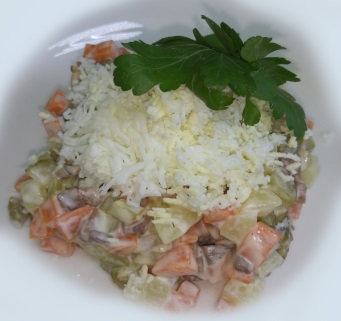 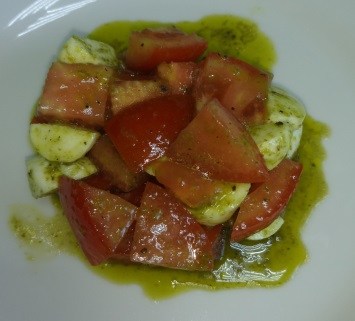 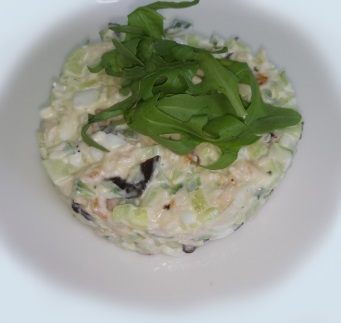 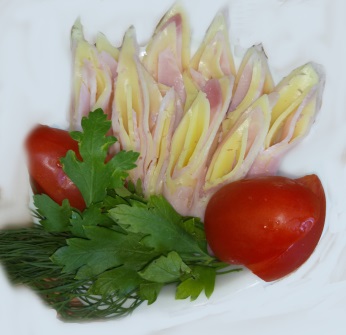 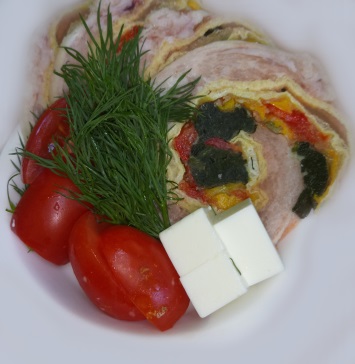 ГОРЯЧИЕ БЛЮДА НА ВЫБОР: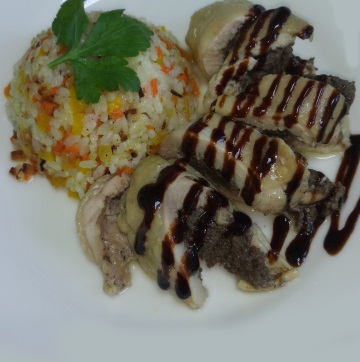 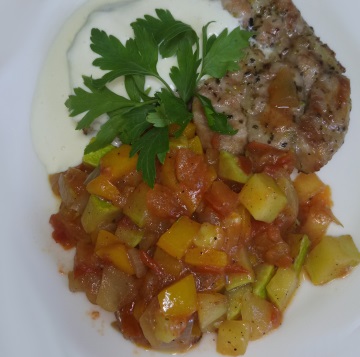 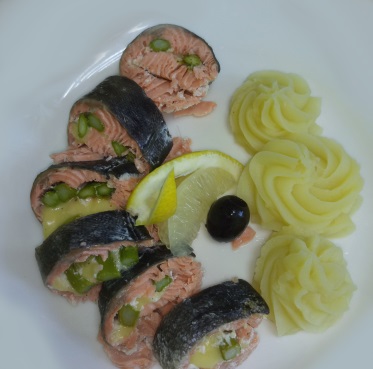 ДЕСЕРТ НА ВЫБОР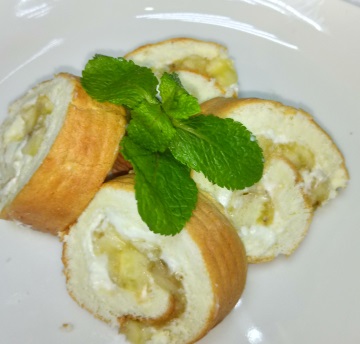 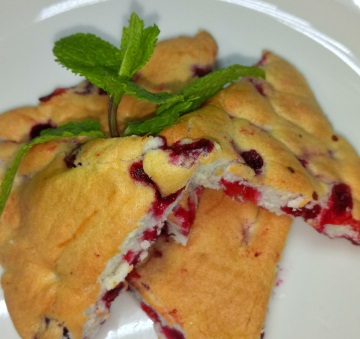 Приложение № 1.2к аукционной документацииПРОЕКТ ДОГОВОРАг. Южно-Сахалинск                                                                        «___»_________  2020 г.Акционерное общество «Пассажирская компания «Сахалин», именуемое в дальнейшем «Покупатель», в лице генерального директора Костыренко Дмитрия Алексеевича, действующего на основании Устава, с одной стороны и ______________________________, именуемое в дальнейшем «Поставщик» в лице _________________________, действующего на основании Устава, с другой стороны, именуемые в дальнейшем «Стороны», заключили настоящий Договор о нижеследующем:1. ПРЕДМЕТ ДОГОВОРА1.1 Настоящий Договор заключен по результатам проведения аукционных процедур №__________ среди субъектов среднего и малого предпринимательства (протокол заседания комиссии по осуществлению закупок  АО «ПКС» от «___» _______ 20__ г. № _____).1.2. В соответствии с настоящим Договором Поставщик обязуется поставить продуктовые наборы, предназначенные для пассажиров вагонов повышенной комфортности, следующих в составе пассажирских поездов №№ 3/4 сообщением Южно-Сахалинск - Ноглики - Южно-Сахалинск (именуемый в дальнейшем «Товар») в соответствии с заявками Покупателя, а Покупатель принимать и оплачивать их на условиях, предусмотренных настоящим Договором.1.3. Стоимость и ассортимент поставляемого Товара указаны в Приложении № 1, которое является неотъемлемой частью настоящего договора.1.4. Срок поставки по настоящему договору: с «01» февраля 2021 года по «31» января 2022 года.2. СТОИМОСТЬ И ПОРЯДОК ОПЛАТЫ2.1. Поставляемый Товар по настоящему договору оплачивается по цене __________ (____________) рублей, в том числе НДС ________ (_____________________) за один продуктовый набор для пассажиров вагонов повышенной комфортности, с учетом всех возможных расходов, а также всех предусмотренных законодательством РФ налогов, сборов и иных обязательных платежей, транспортных  и иных расходов, погрузо-разгрузочных работ, а также стоимости необоротной тары.2.2. Не позднее 5 (пяти) дней после завершения отчетного периода Поставщик представляет Покупателю подписанный со своей стороны акт сдачи-приемки Товара в двух экземплярах. Отчетным периодом для целей настоящего договора является календарный месяц.2.3. Оплата за поставленный Товар осуществляется после получения Товара и подписания товарной накладной в течение 15 (пятнадцати) рабочих дней после получения Покупателем полного комплекта документов (счета, счета-фактуры и других документов, предусмотренных договором) путем перечисления Покупателем денежных средств на расчетный счет Поставщика.Оплата формируется из расчета фактического поставленного и полученного Покупателем объема Товара.2.4. Поставщик предоставляет Покупателю счета-фактуры, оформленные в сроки и в соответствии с требованиями Налогового кодекса Российской Федерации и постановления Правительства РФ от 26.12.2011 №1137 «О формах и правилах заполнения (ведения) документов, применяемых при расчетах по налогу на добавленную стоимость». Кроме того, Поставщик предоставляет Покупателю надлежащим образом заверенные копии документов, подтверждающих право уполномоченных лиц Поставщика на подписание счетов-фактур. 2.5. Покупатель не несет ответственность за нарушение сроков оплаты в случае не предоставления либо предоставления не надлежащим образом оформленных документов на оплату и (или) предоставления не полного пакета документов на оплату Поставщиком.2.6. Обязанность Покупателя по оплате за поставленный товар считается исполненной в момент списания денежных средств со счета Покупателя.2.7. Поставщик вправе использовать механизм финансирования под уступку денежного требования (факторинг) в соответствии с положениями гражданского законодательства Российской Федерации по согласованию с Заказчиком.3. СРОКИ И УСЛОВИЯ ПОСТАВКИ3.1. Покупатель ежедневно, не позднее чем за 6 (шесть) часов до отправления поезда, подает предварительную заявку на поставляемый товар в адрес Поставщика по телефонам (факсу)________ или по электронной почте________, с указанием количества, сроков и ассортимента Товара, а также не позднее, чем за 2 (два) часа до отправления поезда, уточняет заявку на поставляемый Товар.3.2. Поставщик осуществляет доставку Товара непосредственно в вагоны повышенной комфортности по следующим адресам: - г. Южно-Сахалинск, ул. Вокзальная, 52, железнодорожная станция Южно-Сахалинск, поезд №3; - Сахалинская область, г. Ноглики, ул. Ак.Штернберга, д.10-А, железнодорожная станция Ноглики, поезд №4.Поставка продуктовых наборов осуществляется Поставщиком по заявке Покупателя: - в поезд №3 (станция Южно-Сахалинск) ежедневно с 21-00 до 22-00 часов местного времени;- в поезд №4 (станция Ноглики) ежедневно с 19-00 до 20-00 часов местного времени. Товар передается уполномоченному представителю Покупателя по накладным, оформляемым в соответствии с Приложением № 3, с указанием количества поставляемого Товара. Также Сторонами ежедневно при поставке продуктовых наборов и при возврате посуды и столовых принадлежностей с поезда составляются акты приема-передачи, оформляемые по форме Приложения № 2 к договору. При этом в актах отражается точное количество передаваемой посуды и столовых принадлежностей.3.3 Срок годности поставляемых продуктовых наборов должен учитывать время нахождения продуктов в поездах (12 часов) и составлять не менее 90% всего срока годности продукта.Дата и время изготовления горячих блюд, поставляемых в продуктовых наборах, не должны превышать 4 часа до отправления поезда №3 ст. Южно-Сахалинск (далее поезд №3) и поезда №4 ст. Ноглики (далее поезд №4). Дата и время изготовления мучных и кондитерских изделий, поставляемых в продуктовых наборах, не должны превышать 24 часов до отправления поездов №3, №4.3.4. В сопроводительных документах на Товар и на упаковке продуктового набора Поставщик указывает дату и время его приготовления, срок и условия хранения, срок годности, а также состав ингредиентов, используемых для приготовления Товара, наименование организации - изготовителя. Продукты импортного производства в индивидуальной упаковке должны иметь сопроводительные надписи (этикетку) на русском языке.3.5. Все претензии от Покупателя по качеству, количеству и ассортименту товара могут быть предъявлены Покупателем Поставщику в течение 48 часов после получения товара от Поставщика.4. ПРАВА И ОБЯЗАННОСТИ СТОРОН4.1. Покупатель обязан:4.1.1. Предоставить столовую посуду и столовые принадлежности, перечень которых согласовывается сторонами, которые позволят Поставщику осуществлять поставку продуктовых наборов.Передача посуды и столовых принадлежностей  производится после заключения договора в соответствии с актом приема-передачи (приложение № 2 к договору) с указанием количества передаваемой посуды и столовых принадлежностей. При передаче с поезда посуды и столовых принадлежностей не допускать пересортицу с посудой, не предусмотренной первоначальным актом приема-передачи.В случае не предоставления Покупателем посуды или иного инвентаря, Поставщик оставляет за собой право поставлять продуктовые наборы в одноразовой посуде и одноразовых контейнерах-коробках, оплачиваемых Покупателем дополнительно.4.1.2. Оплатить Товар в размерах и в сроки, установленные настоящим Договором.4.2. Поставщик обязан:4.2.1. Осуществлять поставку Товара собственными силами и средствами  в количестве, предусмотренном заявкой Покупателя и в срок определенный  условиями настоящего договора.4.2.2. Доставлять продуктовые наборы в холодильных сумках, поддерживающих оптимальные условия хранения продуктовых наборов (от 0 до 5 градусов Цельсия). 4.2.3. Вести учет хранения и использования посуды и иного инвентаря Покупателя с ежемесячным предоставлением Покупателю инвентаризационной ведомости.4.2.4. Производить помывку посуды и столовых принадлежностей в соответствии с требованиями Санитарно-эпидемиологических правил № 2.3.6.1079-01 от 01.02.2002.4.2.5. Предоставлять Покупателю копии документов, подтверждающих право подписи на счетах-фактурах и других документах, предусмотренных договором  конкретными лицами.4.2.6. Предоставлять Заказчику в срок до 15 (пятнадцатого) числа месяца, следующего за отчетным полугодием акт сверки взаиморасчетов.4.2.7. Не разглашать конфиденциальную информацию третьим лицам и не использовать ее для  каких-либо целей, кроме связанных с выполнением обязательств по настоящему  Договору.5. ОТВЕТСТВЕННОСТЬ СТОРОН5.1. В случае поставки некомплектного, непригодного Товара, или Товара несоответствующего ассортимента установленного в Техническом задании Покупатель вправе отказаться от принятия данного Товара, а Поставщик обязан незамедлительно заменить или допоставить Товар. Транспортные расходы, связанные с проведением замены или допоставки Товара, Покупателем не возмещаются.5.2. При нарушении сроков поставки Товара Покупатель вправе потребовать от Поставщика уплатить штраф в размере 5% от суммы договора за отчетный месяц.5.3. За недопоставку или поставку Товара, не отвечающего требованиям настоящего  Договора по ассортименту и качеству поставляемого Товара, Поставщик обязан возместить Покупателю понесенный им ущерб и уплатить штраф в размере  5% от суммы договора за отчетный месяц.5.4.  При обнаружении недостачи посуды и столовых принадлежностей по вине Поставщика, выявляемой при ежемесячной инвентаризации, Поставщик обязуется возместить Покупателю ущерб в размере стоимости недостачи.5.5. В случае привлечения Покупателя к гражданской или административной ответственности в результате нанесения ущерба правам и интересам третьих лиц, из-за ненадлежащего выполнения Поставщиком своих обязательств по Договору, Поставщик возмещает Покупателю убытки Покупателя, связанных с уплатой штрафа, восстановлением нарушенных прав третьих лиц, а также компенсацию причиненного им реального  ущерба, упущенной выгоды, материального вреда.5.6. Перечисленные в настоящем договоре штрафные санкции могут быть взысканы Покупателем путем удержания причитающихся сумм при оплате счетов Поставщика. Если Покупатель не удержит по какой-либо причине сумму штрафных санкций, Поставщик обязуется уплатить такую сумму по первому письменному требованию Покупателя. 5.7. В случаях, не предусмотренных настоящим договором, за неисполнение или ненадлежащее исполнение своих обязательств по настоящему договору стороны несут ответственность в соответствии с законодательством Российской Федерации.5.8. Уплата Поставщиком штрафов и возмещение убытков не освобождают Поставщика от выполнения обязательств в натуре по настоящему договору.6. РАЗРЕШЕНИЕ СПОРОВ6.1. Все споры, возникающие при исполнении настоящего Договора, решаются Сторонами путем переговоров, которые могут проводиться, в том числе, путем отправления писем по почте, обмена факсимильными сообщениями.6.2. Если Стороны не придут к соглашению путем переговоров, все споры рассматриваются в претензионном порядке. Срок рассмотрения претензии – 15 календарных дней с даты ее получения.6.3. В случае если споры не урегулированы Сторонами с помощью переговоров и в претензионном порядке, то они передаются заинтересованной Стороной в Арбитражный суд Сахалинской области.7. АНТИКОРРУПЦИОННАЯ ОГОВОРКА7.1. При исполнении своих обязательств по Договору, Стороны, их аффилированные лица, работники или посредники не выплачивают, не предлагают выплатить и не разрешают выплату каких-либо денежных средств или ценностей, прямо или косвенно, любым лицам, для оказания влияния на действия или решения этих лиц с целью получить какие-либо неправомерные преимущества или иные неправомерные цели. При исполнении своих обязательств по Договору, Стороны, их аффилированные лица, работники или посредники не осуществляют действия, квалифицируемые применимым для целей Договора законодательством, как дача/получение взятки, коммерческий подкуп, а также действия, нарушающие требования применимого законодательства и международных актов о противодействии легализации (отмыванию) доходов, полученных преступным путем.7.2. В случае возникновения у Стороны подозрений, что произошло или может произойти нарушение каких-либо положений п.7.1, соответствующая Сторона обязуется уведомить другую Сторону в письменной форме. В письменном уведомлении Сторона обязана сослаться на факты или предоставить материалы, достоверно подтверждающие или дающие основание предполагать, что произошло или может произойти нарушение каких-либо положений п.7.1 контрагентом, его аффилированными лицами, работниками или посредниками выражающееся в действиях, квалифицируемых применимым законодательством, как дача или получение взятки, коммерческий подкуп, а также действиях, нарушающих требования применимого законодательства и международных актов о противодействии легализации доходов, полученных преступным путем. После письменного уведомления, соответствующая Сторона имеет право приостановить исполнение обязательств по Договору до получения подтверждения, что нарушения не произошло или не произойдет. Это подтверждение должно быть направлено в течение десяти рабочих дней с даты направления письменного уведомления.8. НАЛОГОВАЯ ОГОВОРКА8.1. Исполнитель гарантирует, что:зарегистрирован в ЕГРЮЛ надлежащим образом;его Исполнительный орган находится и осуществляет функции управления по месту регистрации юридического лица, и в нем нет дисквалифицированных лиц;располагает персоналом, имуществом и материальными ресурсами, необходимыми для выполнения своих обязательств по договору, а в случае привлечения подрядных организаций (соисполнителей) принимает все меры должной осмотрительности, чтобы подрядные организации (соисполнители) соответствовали данному требованию;располагает лицензиями, необходимыми для осуществления деятельности и исполнения обязательств по договору, если осуществляемая по договору деятельность является лицензируемой;является членом саморегулируемой организации, если осуществляемая по договору деятельность требует членства в саморегулируемой организации;ведет бухгалтерский учет и составляет бухгалтерскую отчетность в соответствии с законодательством Российской Федерации и нормативными правовыми актами по бухгалтерскому учету, представляет годовую бухгалтерскую отчетность в налоговый орган; ведет налоговый учет и составляет налоговую отчетность в соответствии с законодательством Российской Федерации, субъектов Российской Федерации и нормативными правовыми актами органов местного самоуправления, своевременно и в полном объеме представляет налоговую отчетность в налоговые органы;не допускает искажения сведений о фактах хозяйственной жизни (совокупности таких фактов) и объектах налогообложения в первичных документах, бухгалтерском и налоговом учете, в бухгалтерской и налоговой отчетности, а также не отражает в бухгалтерском и налоговом учете, в бухгалтерской и налоговой отчетности факты хозяйственной жизни выборочно, игнорируя те из них, которые непосредственно не связаны с получением налоговой выгоды;своевременно и в полном объеме уплачивает налоги, сборы и страховые взносы;отражает в налоговой отчетности по НДС все суммы НДС, предъявленные Заказчику; лица, подписывающие от его имени первичные документы и счета-фактуры, имеют на это все необходимые полномочия и доверенности.8.2. Если Исполнитель  нарушит гарантии (любую одну, несколько или все вместе), указанные в пункте 8.1 настоящего раздела,  и это повлечет:предъявление налоговыми органами требований к Заказчику об уплате налогов, сборов, страховых взносов, штрафов, пеней, отказ в возможности признать расходы для целей налогообложения прибыли или включить НДС в состав налоговых вычетов и(или)предъявление третьими лицами, купившими у Заказчика товары (работы, услуги), имущественные права, являющиеся предметом настоящего договора, требований к Заказчику о возмещении убытков в виде начисленных по решению налогового органа налогов, сборов, страховых взносов, пеней, штрафов, а также возникших из-за отказа в возможности признать расходы для целей налогообложения прибыли или включить НДС в состав налоговых вычетов,то Исполнитель обязуется возместить Заказчику убытки, который последний понес вследствие таких нарушений. 8.3. Исполнитель  в соответствии со ст. 406.1. Гражданского кодекса Российской Федерации, возмещает Заказчику все убытки последнего, возникшие в случаях, указанных в пункте 8.2 настоящего раздела. При этом факт оспаривания или не оспаривания налоговых доначислений в налоговом органе, в том числе вышестоящем, или в суде, а также факт оспаривания или не оспаривания в суде претензий третьих лиц не влияет на обязанность Исполнителя возместить имущественные потери.9. ПОРЯДОК ВНЕСЕНИЯ ИЗМЕНЕНИЙ, ДОПОЛНЕНИЙ В ДОГОВОР И ЕГО РАСТОРЖЕНИЯ9.1. В настоящий договор могут быть внесены изменения и дополнения, которые оформляются сторонами дополнительными соглашениями к настоящему Договору.9.2. Стороны вправе расторгнуть настоящий договор (отказаться от исполнения настоящего договора) по основаниям, в порядке и с применением последствий, предусмотренных настоящим договором и законодательством Российской Федерации. При этом Покупатель вправе в любое время расторгнуть настоящий договор в одностороннем порядке.9.3. Расторжение настоящего договора в одностороннем порядке (отказ от исполнения настоящего договора) осуществляется путем направления одной стороной письменного уведомления об этом другой стороне не позднее, чем за 15 (пятнадцать) календарных дней до даты прекращения действия настоящего договора. Настоящий договор считается прекращенным с даты, указанной в уведомлении. При этом Покупатель обязан оплатить Продукцию, поставленную до даты получения Поставщиком уведомления о расторжения настоящего Договора.9.4. В случае расторжения договора сторонами производится сверка взаимных расчетов и подписывается акт сверки. 10. СРОК ДЕЙСТВИЯ ДОГОВОРА10.1. Настоящий договор вступает в силу с 01 февраля 2021 года и действует по 31.01.2021 года, а в части расчетов сторон - до полного их завершения.11. ПРОЧИЕ УСЛОВИЯ11.1. В случаях, не предусмотренных настоящим договором, стороны руководствуются действующим законодательством Российской Федерации.11.2. Настоящий договор составлен в двух экземплярах, имеющих одинаковую силу, по одному экземпляру для каждой из сторон.11.3. Все исправления по тексту настоящего договора имеют юридическую силу только при условии, если они удостоверены подписями сторон в каждом отдельном случае.11.4. К настоящему договору прилагаются:Техническое задание (Приложение № 1);Акт приема-передачи посуды и столовых принадлежностей (Приложение № 2).Накладная (Приложение № 3)Все приложения к настоящему договору составляют его неотъемлемую часть.12. АДРЕСА, РЕКВИЗИТЫ И ПОДПИСИ СТОРОНПриложение № 1к договору от «___»______ 2020 г. № ________Техническое заданиеПриложение № 1 к техническому заданиюаукционной документацииМЕНЮ ДЛЯ ПАССАЖИРОВ ДАЛЬНЕГО СЛЕДОВАНИЯ СВ ВАГОНОВ                                                                 ПО МАРШРУТУ ЮЖНО-САХАЛИНСК-НОГЛИКИ-ЮЖНО-САХАЛИНСК(Допускается изменения по выходу и калорийности ±3%) ХОЛОДНЫЕ ЗАКУСКИ И САЛАТЫ НА ВЫБОР:ГОРЯЧИЕ БЛЮДА НА ВЫБОР:ДЕСЕРТ НА ВЫБОРПриложение № 2к договору от «___»________2020 г. № ______Акт приема - передачи посуды и столовых принадлежностей№ _______«___»__________________г.Сдал от Покупателя_______________________________________________ ______________                                                       ФИО,  должность, подпись,                    расшифровка подписиПринял от Поставщика_________________________________________________________                                               ФИО, должность, подпись,                             расшифровка подписиСдал от Поставщика___________________________________________________________                                                          ФИО, должность, подпись,                расшифровка подписиПринял от Покупателя ___________________________________________________________                                                    ФИО, должность,  подпись,        т          расшифровка подписи                 от Покупателя 					от Поставщика______________/__________			_____________/________ (подпись)                                  		              (подпись)Приложение № 3к договору от «___»________2020 г. № ______«____» ____________________ г.Накладная №__Отпустил_____________________			Получил__________________(ФИО, подпись)					(ФИО, подпись)Приложение № 1.3к аукционной документацииФормы документов, предоставляемых в составе заявки участникаФорма заявки участникаНа бланке участникаЗАЯВКА ______________ (наименование участника) НА УЧАСТИЕ
В АУКЦИОНЕ № ____ по лоту № ___Заявка должна быть подготовлена отдельно на каждый лот и представляется в составе заявки в формате MS Wordуказать наименование участника, а в случае участия нескольких лиц на стороне одного участника, наименование каждого лица, выступающего на стороне участника)(далее – участник) полностью изучив всю аукционную документацию подает заявку на участие в аукционе № ______________________________________ по лоту № _________________________________________________________(указать номер аукциона согласно аукционной документации и номер лота)(далее – аукцион) на право заключения договора __________________________________________________________________(указать предмет договора согласно аукционной документации)Уполномоченным представителям заказчика настоящим предоставляются полномочия наводить справки или проводить исследования с целью изучения отчетов, документов и сведений, представленных в данной заявке, и обращаться к юридическим и физическим лицам, государственным органам и учреждениям, обслуживающим нас банкам за разъяснениями относительно финансовых и технических вопросов.Настоящая заявка служит также разрешением любому лицу или уполномоченному представителю любого учреждения, на которое содержится ссылка в сопровождающей документации, предоставлять любую информацию, необходимую для проверки заявлений и сведений, содержащихся в настоящей заявке или относящихся к ресурсам, опыту и компетенции участника.Настоящим подтверждается, что участник ознакомился с условиями аукционной документации, с ними согласен и возражений не имеет.В частности, участник, подавая настоящую заявку, согласен с тем, что:- результаты рассмотрения заявки зависят от проверки всех данных, представленных участником, а также иных сведений, имеющихся в распоряжении заказчика;- за любую ошибку или упущение в представленной участником заявке ответственность целиком и полностью будет лежать на участнике;- заказчик вправе отказаться от проведения аукциона в порядке, предусмотренном аукционной документацией без объяснения причин;- по итогам аукциона заказчик вправе заключить договоры с несколькими участниками аукциона в порядке и в случаях, установленных аукционной документацией.В случае признания участника победителем (в случае принятия решения о заключении договора с участником) участник обязуется:Придерживаться положений нашей заявки в течение 120 календарных дней (участник вправе указать более длительный срок действия заявки) с даты, установленной как день вскрытия заявок. Заявка будет оставаться для нас обязательной до истечения указанного периода. До заключения договора представить сведения о своих владельцах, включая конечных бенефициаров, с приложением подтверждающих документов. Подписать договор(ы) на условиях настоящей аукционной заявки и на условиях, объявленных в аукционной документации. Исполнять обязанности, предусмотренные заключенным договором, строго в соответствии с требованиями такого договора.  Не вносить в договор изменения, не предусмотренные условиями аукционной документации.Участник подтверждает, что:- товары, результаты работ, услуг, предлагаемые участником, свободны от любых прав со стороны третьих лиц, участник согласен передать все права на товары, результаты работ, услуг в случае признания победителем заказчику;- поставляемый товар не является контрафактным (применимо если условиями закупки предусмотрена поставка товара);- поставляемый товар является новым (не был в употреблении, в ремонте, в том числе который не был восстановлен, у которого не была осуществлена замена составных частей, не были восстановлены потребительские свойства) в случае, если иное не предусмотрено техническим заданием документации (применимо если условиями закупки предусмотрена поставка товара);- участник не находится в процессе ликвидации;- в отношении участника не открыто конкурсное производство;- на имущество участника не наложен арест, экономическая деятельность не приостановлена;- у руководителей, членов коллегиального исполнительного органа и главного бухгалтера участника отсутствуют непогашенные судимости за преступления в сфере экономики, в отношении указанных лиц не применялись наказание в виде лишения права занимать определенные должности или заниматься определенной деятельностью, которые связаны с поставкой товаров, выполнением работ, оказанием услуг, являющихся предметом аукциона, и административные наказания в виде дисквалификации;- сведения об участнике отсутствуют в реестрах недобросовестных поставщиков, предусмотренных частью 7 статьи 3 Федерального закона от 18 июля 2011 г. № 223-ФЗ «О закупках товаров, работ, услуг отдельными видами юридических лиц»;- участник  извещен о включении сведений об участнике в Реестр недобросовестных поставщиков в случае уклонения участника от заключения договора;- участнику известно, что за подделку, изготовление официального документа, а также штампов, печатей и бланков, а равно за использование заведомо подложного документа, поддельных  штампов, печатей и бланков предусмотрена уголовная или административная ответственность.Участник подтверждает, что на момент подачи заявки совокупный размер неисполненных обязательств, принятых на себя участником по договорам подряда на выполнение инженерных изысканий, подготовку проектной документации, по договорам строительного подряда (указывается в зависимости от предмета закупки), заключаемым с использованием конкурентных способов заключения договоров, не превышает предельный размер обязательств, исходя из которого участником был внесен взнос в компенсационный фонд обеспечения договорных обязательств в соответствии с частью 11 (указывается, если предметом договора является работы по выполнению инженерных изысканий или подготовке проектной документации) или 13 (указывается, если предметом договора является строительство, реконструкция, капитальный ремонт объектов капитального строительства) статьи 55.16 Градостроительного кодекса Российской Федерации (применимо если условиями закупки установлено требование о соответствии участника требованиям законодательства Российской Федерации к лицам, осуществляющим инженерные изыскания, подготовку проектной документации, строительство, реконструкцию или капитальный ремонт объектов капитального строительства).Участник подтверждает, что в соответствии со статьей 55.17 Градостроительного кодекса Российской Федерации и статьей 7.1 Федерального закона от 01.12.2007 № 315-ФЗ «О саморегулируемых организациях» в отношении __________________________________________________________________(указать наименование участника, лиц(а), выступающих(его) на стороне участника)включены сведения в Реестр членов саморегулируемой организации __________________________________________________________________,(указать наименование и ИНН саморегулируемой организации)и, одновременно, отсутствуют сведения об исключении из членов саморегулируемой организации (применимо, если условиями закупки установлено требование о соответствии участника требованиям законодательства Российской Федерации к лицам, осуществляющим инженерные изыскания, подготовку проектной документации, строительство, реконструкцию или капитальный ремонт объектов капитального строительства).Участник подтверждает, что при подготовке заявки на участие в аукционе обеспечено соблюдение требований Федерального закона Российской Федерации от 27 июля 2006 г. № 152-ФЗ «О персональных данных», в том числе о получении согласий и направлении уведомлений, необходимых для передачи и обработки персональных данных субъектов персональных данных, указанных в заявке, в целях проведения аукциона.Участник подтверждает и гарантирует подлинность всех документов, представленных в составе аукционной заявки.Сделанные заявления и сведения, представленные в настоящей заявке, являются полными, точными и верными.В подтверждение этого участник предоставляет необходимые сведения и документы.Сведения об участнике: Сведения о предоставлении товаров собственного производства, товаров российского происхождения, а также инновационных и высокотехнологичных товаров, работ, услуг:Приложение № 1.3к аукционной документацииФорма технического предложения участникаИнструкция по заполнению формы технического предложения:Техническое предложение оформляется участником отдельно по каждому лоту и предоставляется в формате MS WordХарактеристики товаров, работ, услуг должны быть изложены таким образом, чтобы при рассмотрении заявок не допускалось их неоднозначное толкование. Описание характеристик должно соответствовать требованиям технического задания, а также форме технического предложения. При поставке товаров в техническом предложении должны быть указаны наименования предлагаемого товара, марка (при наличии), наименование производителя по каждой номенклатурной позиции.В техническом предложении не допускается указание наименования участника, а также ценового предложения. Техническое предложение предоставляется в составе первой части заявки на участие в закупке.Техническое предложениеНомер закупки, номер и предмет лота ________________(участник должен указать номер закупки, номер и предмет лота, соответствующие указанным в документации)1. Подавая настоящее техническое предложение, обязуюсь:а) поставить товары, выполнить работы, оказать услуги, предусмотренные настоящим техническим предложением, в полном соответствии с:-нормативными документами, перечисленными в техническом задании документации о закупке;-требованиями к безопасности поставляемых товаров, выполненных работ, оказанных услуг, указанными в техническом задании документации о закупке;-требованиями к качеству поставляемых товаров, выполненных работ, оказанных услуг, указанными в техническом задании документации о закупке;-требованиями к результату поставки товаров, выполнения работ, оказания услуг, указанными в техническом задании документации о закупке;б)  поставить товар, в соответствии с  требованиями к упаковке и отгрузке, указанными в техническом задании документации о закупке;в) поставить товары, выполнить работы, оказать услуги в месте(ах) поставки, выполнения работ, оказания услуг, предусмотренном(ых) в техническом задании документации о закупке;г) поставить товар, выполнить работы, оказать услуги в соответствии с условиями  и порядком поставки товаров, выполнения работ, оказания услуг, указанными в техническом задании  документации о закупке.2. Подавая настоящее техническое предложение, выражаю свое согласие с формой, порядком и сроками оплаты, условиями и порядком поставки товаров, выполнения работ, оказания услуг, указанными в техническом задании документации о закупке.3. Подавая настоящее техническое предложение, подтверждаю, что порядок формирования предложенной цены соответствует требованиям технического задания и включает все расходы, предусмотренные в техническом задании документации о закупке.Приложение № 1.3к аукционной документацииФормадекларации о соответствии участника закупки критериям отнесения к субъектам малого и среднего предпринимательстваЗаполнение и предоставление настоящей декларации осуществляется только вновь зарегистрированными субъектами малого и среднего предпринимательства согласно пункту 3.1.1 аукционной документацииДекларация о соответствии участника закупкикритериям отнесения к субъектам малогои среднего предпринимательстваПредоставляется в формате WordПодтверждаем, что ____________________________________________ (указывается наименование участника закупки) в соответствии со статьей 4 Федерального  закона «О развитии малого и среднего предпринимательства в Российской Федерации» удовлетворяет критериям отнесения организации к субъектам _______________________________ (указывается субъект малого или среднего предпринимательства в зависимости от критериев отнесения) предпринимательства, и сообщаем следующую информацию:1. Адрес местонахождения (юридический адрес): __________________.2. ИНН/КПП: ______________________________ (№, сведения о дате выдачи документа и выдавшем  его органе).3. ОГРН: ____________________________.4. Сведения о соответствии критериям отнесения к субъектам малого и среднего предпринимательства, а также сведения о производимых товарах, работах, услугах и видах деятельности.Часть 2. Сроки проведения закупки, контактные данные№ п/пПараметры конкурентной закупкиУсловия конкурентной закупкиУсловия конкурентной закупки1.1Способ проведения конкурентной закупкиОткрытый аукцион среди субъектов малого и среднего предпринимательства в электронной форме, № 44/ОАЭ-ПКС/Т  Открытый аукцион среди субъектов малого и среднего предпринимательства в электронной форме, № 44/ОАЭ-ПКС/Т  1.2Предмет конкурентной закупкиПоставка продуктовых наборов в СВ вагоны.  Сведения о наименовании закупаемых товаров, их количестве (объеме), ценах за единицу товара (при необходимости), начальной (максимальной) цене договора, расходах участника, нормативных документах, согласно которым установлены требования, технических и функциональных характеристиках товара,  требования к их безопасности, качеству, упаковке, отгрузке товара, к результатам, иные требования, связанные с определением соответствия поставляемого товара  потребностям заказчика, место, условия и сроки поставки товаров, форма, сроки и порядок оплаты указываются в техническом задании, являющемся приложением № 1.1 к аукционной документации.Поставка продуктовых наборов в СВ вагоны.  Сведения о наименовании закупаемых товаров, их количестве (объеме), ценах за единицу товара (при необходимости), начальной (максимальной) цене договора, расходах участника, нормативных документах, согласно которым установлены требования, технических и функциональных характеристиках товара,  требования к их безопасности, качеству, упаковке, отгрузке товара, к результатам, иные требования, связанные с определением соответствия поставляемого товара  потребностям заказчика, место, условия и сроки поставки товаров, форма, сроки и порядок оплаты указываются в техническом задании, являющемся приложением № 1.1 к аукционной документации.1.3Антидемпинговые мерыАнтидемпинговые меры не предусмотрены.Антидемпинговые меры не предусмотрены.1.4Обеспечение заявокОбеспечение заявок не предусмотрено.Обеспечение заявок не предусмотрено.1.5Обеспечение исполнения договораОбеспечение исполнения договора предусмотрено. Размер обеспечения исполнения договора составляет 5% от начальной (максимальной) цены без учета НДС – 261 610,00 (двести шестьдесят одна тысяча шестьсот десять) рублей 00 копеек. Способы обеспечения исполнения договора, требования к порядку предоставления обеспечения указаны в пункте 3.18 аукционной документации.В случае если участник предоставляет обеспечение исполнения договора в форме банковской гарантии, такая гарантия (проект гарантии) направляется по адресу: MitrofanovaMN@pk-sakhalin.ru на имя ведущего юрисконсульта Митрофановой Марины Николаевны, тел. 8 (4242) 71-45-55, дом. 129.Банковские реквизиты для внесения денежных средств:р/с 40702810908020008931в филиале Банк ВТБ (ПАО) в г. ХабаровскеБИК 040813727к/с № 30101810400000000727Наименование получателя денежных средств:Акционерное общество «Пассажирская компания «Сахалин» (АО «ПКС»)ИНН 6501243453КПП 650101001Назначение платежа: обеспечение договора для участия в (вид процедуры) №_____/___-_____/__, № лота ___, ОКПО ________. Адрес: индекс ______, г. ________, ул. _____________, д. __, стр. __. НДС не облагается.Обеспечение исполнения договора предусмотрено. Размер обеспечения исполнения договора составляет 5% от начальной (максимальной) цены без учета НДС – 261 610,00 (двести шестьдесят одна тысяча шестьсот десять) рублей 00 копеек. Способы обеспечения исполнения договора, требования к порядку предоставления обеспечения указаны в пункте 3.18 аукционной документации.В случае если участник предоставляет обеспечение исполнения договора в форме банковской гарантии, такая гарантия (проект гарантии) направляется по адресу: MitrofanovaMN@pk-sakhalin.ru на имя ведущего юрисконсульта Митрофановой Марины Николаевны, тел. 8 (4242) 71-45-55, дом. 129.Банковские реквизиты для внесения денежных средств:р/с 40702810908020008931в филиале Банк ВТБ (ПАО) в г. ХабаровскеБИК 040813727к/с № 30101810400000000727Наименование получателя денежных средств:Акционерное общество «Пассажирская компания «Сахалин» (АО «ПКС»)ИНН 6501243453КПП 650101001Назначение платежа: обеспечение договора для участия в (вид процедуры) №_____/___-_____/__, № лота ___, ОКПО ________. Адрес: индекс ______, г. ________, ул. _____________, д. __, стр. __. НДС не облагается.1.6Приоритет товаров российского происхождения по отношению к товарам, происходящим из иностранного государстваПриоритет не установлен.Приоритет не установлен.Дополнительный этап проведения аукциона Дополнительный этап проведения аукциона Дополнительный этап проведения аукциона Дополнительный этап проведения аукциона 1.7.1.Проведение квалификационного отбора участников Квалификационные требования к участникам закупкиПроведение квалификационного отбора участников Квалификационные требования к участникам закупкиНе предусмотрено1.8Изменение количества предусмотренных договором товаров, объема работ, услуг при изменении  потребностиИзменение количества предусмотренных договором товаров, объема работ, услуг при изменении  потребностиИзменение количества предусмотренных договором товаров при изменении потребности в товарах, на поставку которых заключен договор, допускается в пределах 30% от начальной (максимальной) цены лота.1.9Выбор победителяВыбор победителяПо итогам аукциона определяется один победитель по каждому лоту.1.10Количество договоров и их видыКоличество договоров и их видыПо итогам аукциона заключается один договор поставки товара.1.11Особые условия заключения и исполнения договораОсобые условия заключения и исполнения договораНе предусмотрено.1.12ПриложенияПриложенияТехническое заданиеПроект(ы) договора(ов)Формы документов, предоставляемых в составе заявки участника: Форма заявки участника;Форма технического предложения участника;Форма декларации о соответствии участника закупки критериям отнесения к субъектам малого и среднего предпринимательства;1. Наименование закупаемых товаров, их количество (объем), цены за единицу товара и начальная (максимальная) цена договора1. Наименование закупаемых товаров, их количество (объем), цены за единицу товара и начальная (максимальная) цена договора1. Наименование закупаемых товаров, их количество (объем), цены за единицу товара и начальная (максимальная) цена договора1. Наименование закупаемых товаров, их количество (объем), цены за единицу товара и начальная (максимальная) цена договора1. Наименование закупаемых товаров, их количество (объем), цены за единицу товара и начальная (максимальная) цена договора1. Наименование закупаемых товаров, их количество (объем), цены за единицу товара и начальная (максимальная) цена договора1. Наименование закупаемых товаров, их количество (объем), цены за единицу товара и начальная (максимальная) цена договора1. Наименование закупаемых товаров, их количество (объем), цены за единицу товара и начальная (максимальная) цена договора1. Наименование закупаемых товаров, их количество (объем), цены за единицу товара и начальная (максимальная) цена договора1. Наименование закупаемых товаров, их количество (объем), цены за единицу товара и начальная (максимальная) цена договораНаименование товараНаименование товараНаименование товараНаименование товараЕд.изм.Ед.изм.Кол-во (объем)Цена за единицу, руб. без учета НДСВсего, руб. без учета НДСВсего, руб. с учетом НДСПоставка продуктовых наборов в СВ вагоны, в том числе:Поставка продуктовых наборов в СВ вагоны, в том числе:Поставка продуктовых наборов в СВ вагоны, в том числе:Поставка продуктовых наборов в СВ вагоны, в том числе:наборнабор9 0005 232 200,006 278 6402021 год2021 год2021 год2021 годнаборнабор8 000578,904 631 200,002022 год2022 год2022 год2022 годнаборнабор1000601,00601 000,00Порядок формирования начальной (максимальной) ценыПорядок формирования начальной (максимальной) ценыПорядок формирования начальной (максимальной) ценыПорядок формирования начальной (максимальной) ценыНачальная (максимальная) цена договора включает в себя все возможные расходы, а также все предусмотренные законодательством РФ налоги, сборы и иные обязательные платежи, транспортные и иные расходы, погрузо-разгрузочные работы, а также стоимость необоротной тары.Начальная (максимальная) цена договора включает в себя все возможные расходы, а также все предусмотренные законодательством РФ налоги, сборы и иные обязательные платежи, транспортные и иные расходы, погрузо-разгрузочные работы, а также стоимость необоротной тары.Начальная (максимальная) цена договора включает в себя все возможные расходы, а также все предусмотренные законодательством РФ налоги, сборы и иные обязательные платежи, транспортные и иные расходы, погрузо-разгрузочные работы, а также стоимость необоротной тары.Начальная (максимальная) цена договора включает в себя все возможные расходы, а также все предусмотренные законодательством РФ налоги, сборы и иные обязательные платежи, транспортные и иные расходы, погрузо-разгрузочные работы, а также стоимость необоротной тары.Начальная (максимальная) цена договора включает в себя все возможные расходы, а также все предусмотренные законодательством РФ налоги, сборы и иные обязательные платежи, транспортные и иные расходы, погрузо-разгрузочные работы, а также стоимость необоротной тары.Начальная (максимальная) цена договора включает в себя все возможные расходы, а также все предусмотренные законодательством РФ налоги, сборы и иные обязательные платежи, транспортные и иные расходы, погрузо-разгрузочные работы, а также стоимость необоротной тары.Применяемая при расчете начальной (максимальной) цены ставка НДСПрименяемая при расчете начальной (максимальной) цены ставка НДСПрименяемая при расчете начальной (максимальной) цены ставка НДСПрименяемая при расчете начальной (максимальной) цены ставка НДС20%20%20%20%20%20%2. Требования к товарам2. Требования к товарам2. Требования к товарам2. Требования к товарам2. Требования к товарам2. Требования к товарам2. Требования к товарам2. Требования к товарам2. Требования к товарам2. Требования к товарамПоставка продуктовых наборов в СВ вагоныПоставка продуктовых наборов в СВ вагоныПоставка продуктовых наборов в СВ вагоныНормативные документы, согласно которым установлены требованияНормативные документы, согласно которым установлены требования- ГОСТ Р 55051— 2012 «Услуги общественного питания»;- ГОСТ Р 51074-2003 «Продукты пищевые. Информация для потребителя. Общие требования»;- Санитарно-эпидемиологические правила и нормативы № 2.3.2.1324-03 от 25.06.2003 «Гигиенические требования к срокам годности и условиям хранения пищевых продуктов»; - Санитарные правила (СП 2.3.6.2820-10, 2.3.6-2867-11) Минздрава РФ;- Санитарно-эпидемиологические правила и нормативы № 2.3.2.1078-01 от 14.11.2001 «Продовольственное сырье и пищевые продукты. Гигиенические требования безопасности и пищевой ценности пищевых продуктов»;- Санитарно-эпидемиологические правила и нормативы № 2.3.2.1324-03 от 25.06.2003 «Продовольственное сырье и пищевые продукты. Гигиенические требования к срокам годности и условиям хранения пищевых продуктов».- ГОСТ Р 55051— 2012 «Услуги общественного питания»;- ГОСТ Р 51074-2003 «Продукты пищевые. Информация для потребителя. Общие требования»;- Санитарно-эпидемиологические правила и нормативы № 2.3.2.1324-03 от 25.06.2003 «Гигиенические требования к срокам годности и условиям хранения пищевых продуктов»; - Санитарные правила (СП 2.3.6.2820-10, 2.3.6-2867-11) Минздрава РФ;- Санитарно-эпидемиологические правила и нормативы № 2.3.2.1078-01 от 14.11.2001 «Продовольственное сырье и пищевые продукты. Гигиенические требования безопасности и пищевой ценности пищевых продуктов»;- Санитарно-эпидемиологические правила и нормативы № 2.3.2.1324-03 от 25.06.2003 «Продовольственное сырье и пищевые продукты. Гигиенические требования к срокам годности и условиям хранения пищевых продуктов».- ГОСТ Р 55051— 2012 «Услуги общественного питания»;- ГОСТ Р 51074-2003 «Продукты пищевые. Информация для потребителя. Общие требования»;- Санитарно-эпидемиологические правила и нормативы № 2.3.2.1324-03 от 25.06.2003 «Гигиенические требования к срокам годности и условиям хранения пищевых продуктов»; - Санитарные правила (СП 2.3.6.2820-10, 2.3.6-2867-11) Минздрава РФ;- Санитарно-эпидемиологические правила и нормативы № 2.3.2.1078-01 от 14.11.2001 «Продовольственное сырье и пищевые продукты. Гигиенические требования безопасности и пищевой ценности пищевых продуктов»;- Санитарно-эпидемиологические правила и нормативы № 2.3.2.1324-03 от 25.06.2003 «Продовольственное сырье и пищевые продукты. Гигиенические требования к срокам годности и условиям хранения пищевых продуктов».- ГОСТ Р 55051— 2012 «Услуги общественного питания»;- ГОСТ Р 51074-2003 «Продукты пищевые. Информация для потребителя. Общие требования»;- Санитарно-эпидемиологические правила и нормативы № 2.3.2.1324-03 от 25.06.2003 «Гигиенические требования к срокам годности и условиям хранения пищевых продуктов»; - Санитарные правила (СП 2.3.6.2820-10, 2.3.6-2867-11) Минздрава РФ;- Санитарно-эпидемиологические правила и нормативы № 2.3.2.1078-01 от 14.11.2001 «Продовольственное сырье и пищевые продукты. Гигиенические требования безопасности и пищевой ценности пищевых продуктов»;- Санитарно-эпидемиологические правила и нормативы № 2.3.2.1324-03 от 25.06.2003 «Продовольственное сырье и пищевые продукты. Гигиенические требования к срокам годности и условиям хранения пищевых продуктов».- ГОСТ Р 55051— 2012 «Услуги общественного питания»;- ГОСТ Р 51074-2003 «Продукты пищевые. Информация для потребителя. Общие требования»;- Санитарно-эпидемиологические правила и нормативы № 2.3.2.1324-03 от 25.06.2003 «Гигиенические требования к срокам годности и условиям хранения пищевых продуктов»; - Санитарные правила (СП 2.3.6.2820-10, 2.3.6-2867-11) Минздрава РФ;- Санитарно-эпидемиологические правила и нормативы № 2.3.2.1078-01 от 14.11.2001 «Продовольственное сырье и пищевые продукты. Гигиенические требования безопасности и пищевой ценности пищевых продуктов»;- Санитарно-эпидемиологические правила и нормативы № 2.3.2.1324-03 от 25.06.2003 «Продовольственное сырье и пищевые продукты. Гигиенические требования к срокам годности и условиям хранения пищевых продуктов».Поставка продуктовых наборов в СВ вагоныПоставка продуктовых наборов в СВ вагоныПоставка продуктовых наборов в СВ вагоныТехнические и функциональные характеристикиТехнические и функциональные характеристикиПродуктовый набор для поезда № 3сообщением Южно-Сахалинск – НогликиПродуктовый набор для поезда № 4 сообщением Ноглики – Южно-Сахалинск Срок годности поставляемых продуктовых наборов должен учитывать время нахождения продуктов в поезде (12 часов) и составлять не менее 90% всего срока годности продукта. Дата и время изготовления горячих блюд, поставляемых в продуктовых наборах, не должны превышать 4 часа до отправления поезда №3 со станции Южно-Сахалинск и поезда №4 со станции Ноглики. Дата и время изготовления мучных и кондитерских изделий, поставляемых в продуктовых наборах, не должны превышать 24 часов до отправления поездов №№ 3 и 4.Продуктовый набор для поезда № 3сообщением Южно-Сахалинск – НогликиПродуктовый набор для поезда № 4 сообщением Ноглики – Южно-Сахалинск Срок годности поставляемых продуктовых наборов должен учитывать время нахождения продуктов в поезде (12 часов) и составлять не менее 90% всего срока годности продукта. Дата и время изготовления горячих блюд, поставляемых в продуктовых наборах, не должны превышать 4 часа до отправления поезда №3 со станции Южно-Сахалинск и поезда №4 со станции Ноглики. Дата и время изготовления мучных и кондитерских изделий, поставляемых в продуктовых наборах, не должны превышать 24 часов до отправления поездов №№ 3 и 4.Продуктовый набор для поезда № 3сообщением Южно-Сахалинск – НогликиПродуктовый набор для поезда № 4 сообщением Ноглики – Южно-Сахалинск Срок годности поставляемых продуктовых наборов должен учитывать время нахождения продуктов в поезде (12 часов) и составлять не менее 90% всего срока годности продукта. Дата и время изготовления горячих блюд, поставляемых в продуктовых наборах, не должны превышать 4 часа до отправления поезда №3 со станции Южно-Сахалинск и поезда №4 со станции Ноглики. Дата и время изготовления мучных и кондитерских изделий, поставляемых в продуктовых наборах, не должны превышать 24 часов до отправления поездов №№ 3 и 4.Продуктовый набор для поезда № 3сообщением Южно-Сахалинск – НогликиПродуктовый набор для поезда № 4 сообщением Ноглики – Южно-Сахалинск Срок годности поставляемых продуктовых наборов должен учитывать время нахождения продуктов в поезде (12 часов) и составлять не менее 90% всего срока годности продукта. Дата и время изготовления горячих блюд, поставляемых в продуктовых наборах, не должны превышать 4 часа до отправления поезда №3 со станции Южно-Сахалинск и поезда №4 со станции Ноглики. Дата и время изготовления мучных и кондитерских изделий, поставляемых в продуктовых наборах, не должны превышать 24 часов до отправления поездов №№ 3 и 4.Продуктовый набор для поезда № 3сообщением Южно-Сахалинск – НогликиПродуктовый набор для поезда № 4 сообщением Ноглики – Южно-Сахалинск Срок годности поставляемых продуктовых наборов должен учитывать время нахождения продуктов в поезде (12 часов) и составлять не менее 90% всего срока годности продукта. Дата и время изготовления горячих блюд, поставляемых в продуктовых наборах, не должны превышать 4 часа до отправления поезда №3 со станции Южно-Сахалинск и поезда №4 со станции Ноглики. Дата и время изготовления мучных и кондитерских изделий, поставляемых в продуктовых наборах, не должны превышать 24 часов до отправления поездов №№ 3 и 4.Поставка продуктовых наборов в СВ вагоныПоставка продуктовых наборов в СВ вагоныПоставка продуктовых наборов в СВ вагоныТребования к безопасности товараТребования к безопасности товараПоказатели безопасности и пищевой ценности поставляемых и используемых при организации питания пищевых продуктов должны соответствовать следующим нормативным документам Российской Федерации: - Федеральный закон от 02.01.2000 № 29-ФЗ «О качестве и безопасности пищевых продуктов»; - Федеральный закон № 52-ФЗ от 30.03.1999 «О санитарно-эпидемиологическом благополучии населения».Показатели безопасности и пищевой ценности поставляемых и используемых при организации питания пищевых продуктов должны соответствовать следующим нормативным документам Российской Федерации: - Федеральный закон от 02.01.2000 № 29-ФЗ «О качестве и безопасности пищевых продуктов»; - Федеральный закон № 52-ФЗ от 30.03.1999 «О санитарно-эпидемиологическом благополучии населения».Показатели безопасности и пищевой ценности поставляемых и используемых при организации питания пищевых продуктов должны соответствовать следующим нормативным документам Российской Федерации: - Федеральный закон от 02.01.2000 № 29-ФЗ «О качестве и безопасности пищевых продуктов»; - Федеральный закон № 52-ФЗ от 30.03.1999 «О санитарно-эпидемиологическом благополучии населения».Показатели безопасности и пищевой ценности поставляемых и используемых при организации питания пищевых продуктов должны соответствовать следующим нормативным документам Российской Федерации: - Федеральный закон от 02.01.2000 № 29-ФЗ «О качестве и безопасности пищевых продуктов»; - Федеральный закон № 52-ФЗ от 30.03.1999 «О санитарно-эпидемиологическом благополучии населения».Показатели безопасности и пищевой ценности поставляемых и используемых при организации питания пищевых продуктов должны соответствовать следующим нормативным документам Российской Федерации: - Федеральный закон от 02.01.2000 № 29-ФЗ «О качестве и безопасности пищевых продуктов»; - Федеральный закон № 52-ФЗ от 30.03.1999 «О санитарно-эпидемиологическом благополучии населения».Поставка продуктовых наборов в СВ вагоныПоставка продуктовых наборов в СВ вагоныПоставка продуктовых наборов в СВ вагоныТребования к качеству товараТребования к качеству товараПоказатели качества продуктов, используемых при приготовлении продуктовых наборов должны быть не ниже показателей качества, предусмотренных национальными стандартами Российской Федерации для аналогичных видов пищевых продуктов. Не допускается поставка продукции, содержащей генно-модифицированные организмы (ГМО), на поставляемые продукты питания в установленном порядке, при необходимости, предоставляются протоколы исследования пищевой продукции на отсутствие содержания ГМО в соответствии с ГОСТ 52174-2003. Для организации питания должна использоваться преимущественно продукция высокой пищевой и биологической ценности, обогащенная витаминами и микронутриентами; поставляемые продукты должны быть качественными и безопасными, что подтверждается сертификатами соответствия, декларациями соответствия, ветеринарными свидетельствами на продукты животного происхождения, удостоверениями качества и безопасности пищевых продуктов, материалов и изделий, протоколами испытаний об отсутствии ГМО, гигиеническими сертификатами и заключениями Территориального управления федеральной службы по надзору в сфере защиты прав потребителей и благополучия человека Сахалинской области, карантинными свидетельствами, а также иными документами, предусмотренными Законодательством РФ.Показатели качества продуктов, используемых при приготовлении продуктовых наборов должны быть не ниже показателей качества, предусмотренных национальными стандартами Российской Федерации для аналогичных видов пищевых продуктов. Не допускается поставка продукции, содержащей генно-модифицированные организмы (ГМО), на поставляемые продукты питания в установленном порядке, при необходимости, предоставляются протоколы исследования пищевой продукции на отсутствие содержания ГМО в соответствии с ГОСТ 52174-2003. Для организации питания должна использоваться преимущественно продукция высокой пищевой и биологической ценности, обогащенная витаминами и микронутриентами; поставляемые продукты должны быть качественными и безопасными, что подтверждается сертификатами соответствия, декларациями соответствия, ветеринарными свидетельствами на продукты животного происхождения, удостоверениями качества и безопасности пищевых продуктов, материалов и изделий, протоколами испытаний об отсутствии ГМО, гигиеническими сертификатами и заключениями Территориального управления федеральной службы по надзору в сфере защиты прав потребителей и благополучия человека Сахалинской области, карантинными свидетельствами, а также иными документами, предусмотренными Законодательством РФ.Показатели качества продуктов, используемых при приготовлении продуктовых наборов должны быть не ниже показателей качества, предусмотренных национальными стандартами Российской Федерации для аналогичных видов пищевых продуктов. Не допускается поставка продукции, содержащей генно-модифицированные организмы (ГМО), на поставляемые продукты питания в установленном порядке, при необходимости, предоставляются протоколы исследования пищевой продукции на отсутствие содержания ГМО в соответствии с ГОСТ 52174-2003. Для организации питания должна использоваться преимущественно продукция высокой пищевой и биологической ценности, обогащенная витаминами и микронутриентами; поставляемые продукты должны быть качественными и безопасными, что подтверждается сертификатами соответствия, декларациями соответствия, ветеринарными свидетельствами на продукты животного происхождения, удостоверениями качества и безопасности пищевых продуктов, материалов и изделий, протоколами испытаний об отсутствии ГМО, гигиеническими сертификатами и заключениями Территориального управления федеральной службы по надзору в сфере защиты прав потребителей и благополучия человека Сахалинской области, карантинными свидетельствами, а также иными документами, предусмотренными Законодательством РФ.Показатели качества продуктов, используемых при приготовлении продуктовых наборов должны быть не ниже показателей качества, предусмотренных национальными стандартами Российской Федерации для аналогичных видов пищевых продуктов. Не допускается поставка продукции, содержащей генно-модифицированные организмы (ГМО), на поставляемые продукты питания в установленном порядке, при необходимости, предоставляются протоколы исследования пищевой продукции на отсутствие содержания ГМО в соответствии с ГОСТ 52174-2003. Для организации питания должна использоваться преимущественно продукция высокой пищевой и биологической ценности, обогащенная витаминами и микронутриентами; поставляемые продукты должны быть качественными и безопасными, что подтверждается сертификатами соответствия, декларациями соответствия, ветеринарными свидетельствами на продукты животного происхождения, удостоверениями качества и безопасности пищевых продуктов, материалов и изделий, протоколами испытаний об отсутствии ГМО, гигиеническими сертификатами и заключениями Территориального управления федеральной службы по надзору в сфере защиты прав потребителей и благополучия человека Сахалинской области, карантинными свидетельствами, а также иными документами, предусмотренными Законодательством РФ.Показатели качества продуктов, используемых при приготовлении продуктовых наборов должны быть не ниже показателей качества, предусмотренных национальными стандартами Российской Федерации для аналогичных видов пищевых продуктов. Не допускается поставка продукции, содержащей генно-модифицированные организмы (ГМО), на поставляемые продукты питания в установленном порядке, при необходимости, предоставляются протоколы исследования пищевой продукции на отсутствие содержания ГМО в соответствии с ГОСТ 52174-2003. Для организации питания должна использоваться преимущественно продукция высокой пищевой и биологической ценности, обогащенная витаминами и микронутриентами; поставляемые продукты должны быть качественными и безопасными, что подтверждается сертификатами соответствия, декларациями соответствия, ветеринарными свидетельствами на продукты животного происхождения, удостоверениями качества и безопасности пищевых продуктов, материалов и изделий, протоколами испытаний об отсутствии ГМО, гигиеническими сертификатами и заключениями Территориального управления федеральной службы по надзору в сфере защиты прав потребителей и благополучия человека Сахалинской области, карантинными свидетельствами, а также иными документами, предусмотренными Законодательством РФ.3. Требования к результатам3. Требования к результатам3. Требования к результатам3. Требования к результатам3. Требования к результатам3. Требования к результатам3. Требования к результатам3. Требования к результатам3. Требования к результатам3. Требования к результатамПродуктовые наборы должны поставляться Покупателю в соответствии с требованиями, установленными документацией и договором.Продуктовые наборы должны поставляться Покупателю в соответствии с требованиями, установленными документацией и договором.Продуктовые наборы должны поставляться Покупателю в соответствии с требованиями, установленными документацией и договором.Продуктовые наборы должны поставляться Покупателю в соответствии с требованиями, установленными документацией и договором.Продуктовые наборы должны поставляться Покупателю в соответствии с требованиями, установленными документацией и договором.Продуктовые наборы должны поставляться Покупателю в соответствии с требованиями, установленными документацией и договором.Продуктовые наборы должны поставляться Покупателю в соответствии с требованиями, установленными документацией и договором.Продуктовые наборы должны поставляться Покупателю в соответствии с требованиями, установленными документацией и договором.Продуктовые наборы должны поставляться Покупателю в соответствии с требованиями, установленными документацией и договором.Продуктовые наборы должны поставляться Покупателю в соответствии с требованиями, установленными документацией и договором.4. Место, условия и порядок поставки товаров4. Место, условия и порядок поставки товаров4. Место, условия и порядок поставки товаров4. Место, условия и порядок поставки товаров4. Место, условия и порядок поставки товаров4. Место, условия и порядок поставки товаров4. Место, условия и порядок поставки товаров4. Место, условия и порядок поставки товаров4. Место, условия и порядок поставки товаров4. Место, условия и порядок поставки товаровМесто поставки товаровМесто поставки товаровПоставщик осуществляет поставку продуктовых наборов в вагоны повышенной комфортности по следующему адресу: - г. Южно-Сахалинск, ул. Вокзальная, 52, железнодорожная станция Южно-Сахалинск, поезд №3; - Сахалинская область, г. Ноглики, ул. Ак.Штернберга, д.10-А, железнодорожная станция Ноглики, поезд №4.Поставщик осуществляет поставку продуктовых наборов в вагоны повышенной комфортности по следующему адресу: - г. Южно-Сахалинск, ул. Вокзальная, 52, железнодорожная станция Южно-Сахалинск, поезд №3; - Сахалинская область, г. Ноглики, ул. Ак.Штернберга, д.10-А, железнодорожная станция Ноглики, поезд №4.Поставщик осуществляет поставку продуктовых наборов в вагоны повышенной комфортности по следующему адресу: - г. Южно-Сахалинск, ул. Вокзальная, 52, железнодорожная станция Южно-Сахалинск, поезд №3; - Сахалинская область, г. Ноглики, ул. Ак.Штернберга, д.10-А, железнодорожная станция Ноглики, поезд №4.Поставщик осуществляет поставку продуктовых наборов в вагоны повышенной комфортности по следующему адресу: - г. Южно-Сахалинск, ул. Вокзальная, 52, железнодорожная станция Южно-Сахалинск, поезд №3; - Сахалинская область, г. Ноглики, ул. Ак.Штернберга, д.10-А, железнодорожная станция Ноглики, поезд №4.Поставщик осуществляет поставку продуктовых наборов в вагоны повышенной комфортности по следующему адресу: - г. Южно-Сахалинск, ул. Вокзальная, 52, железнодорожная станция Южно-Сахалинск, поезд №3; - Сахалинская область, г. Ноглики, ул. Ак.Штернберга, д.10-А, железнодорожная станция Ноглики, поезд №4.Поставщик осуществляет поставку продуктовых наборов в вагоны повышенной комфортности по следующему адресу: - г. Южно-Сахалинск, ул. Вокзальная, 52, железнодорожная станция Южно-Сахалинск, поезд №3; - Сахалинская область, г. Ноглики, ул. Ак.Штернберга, д.10-А, железнодорожная станция Ноглики, поезд №4.Поставщик осуществляет поставку продуктовых наборов в вагоны повышенной комфортности по следующему адресу: - г. Южно-Сахалинск, ул. Вокзальная, 52, железнодорожная станция Южно-Сахалинск, поезд №3; - Сахалинская область, г. Ноглики, ул. Ак.Штернберга, д.10-А, железнодорожная станция Ноглики, поезд №4.Поставщик осуществляет поставку продуктовых наборов в вагоны повышенной комфортности по следующему адресу: - г. Южно-Сахалинск, ул. Вокзальная, 52, железнодорожная станция Южно-Сахалинск, поезд №3; - Сахалинская область, г. Ноглики, ул. Ак.Штернберга, д.10-А, железнодорожная станция Ноглики, поезд №4.Условия поставки товаровУсловия поставки товаровПоставка продуктовых наборов осуществляется Поставщиком по заявке Покупателя: - в поезд №3 (станция Южно-Сахалинск) ежедневно с 21-00 до 22-00 часов местного времени;- в поезд №4 (станция Ноглики) ежедневно с 19-00 до 20-00 часов местного времени. В случае обязательной сертификации товар должен поставляться с декларацией о соответствии или с сертификатом соответствия.Горячие блюда, холодные закуски и десерты поставляются порционно в керамической посуде Покупателя и доставляются к поездам №№ 3 и 4 в холодильных сумках (сумках-термосах) Поставщика, обеспечивающих надлежащие условия хранения продуктов (от 0 до плюс 5 градусов по Цельсию). Холодильные сумки (сумки-термосы) должны иметь охлаждающие элементы. Готовые блюда должны быть выложены таким образом, чтобы их товарный вид был сохранен, не допускается размещение блюд друг на друге. Посуда и столовые принадлежности передаются Поставщику ежедневно, по прибытию поезда № 3 на железнодорожной станции Ноглики с 11-00 до 11-30 часов местного времени и по прибытию поезда № 4 на железнодорожную станцию Южно-Сахалинск с 9-30 до 10-00 часов местного времени для ее санитарной обработки. При поставке продуктовых наборов Поставщик предоставляет информацию о дате и времени их приготовления, сроке и условиях хранения, сроке годности, а также о составе ингредиентов, используемых для приготовления продуктовых наборов, наименование организации – изготовителя.Продукты импортного производства в индивидуальной упаковке должны иметь сопроводительные надписи (этикетку) на русском языке. Поставка продуктовых наборов осуществляется Поставщиком по заявке Покупателя: - в поезд №3 (станция Южно-Сахалинск) ежедневно с 21-00 до 22-00 часов местного времени;- в поезд №4 (станция Ноглики) ежедневно с 19-00 до 20-00 часов местного времени. В случае обязательной сертификации товар должен поставляться с декларацией о соответствии или с сертификатом соответствия.Горячие блюда, холодные закуски и десерты поставляются порционно в керамической посуде Покупателя и доставляются к поездам №№ 3 и 4 в холодильных сумках (сумках-термосах) Поставщика, обеспечивающих надлежащие условия хранения продуктов (от 0 до плюс 5 градусов по Цельсию). Холодильные сумки (сумки-термосы) должны иметь охлаждающие элементы. Готовые блюда должны быть выложены таким образом, чтобы их товарный вид был сохранен, не допускается размещение блюд друг на друге. Посуда и столовые принадлежности передаются Поставщику ежедневно, по прибытию поезда № 3 на железнодорожной станции Ноглики с 11-00 до 11-30 часов местного времени и по прибытию поезда № 4 на железнодорожную станцию Южно-Сахалинск с 9-30 до 10-00 часов местного времени для ее санитарной обработки. При поставке продуктовых наборов Поставщик предоставляет информацию о дате и времени их приготовления, сроке и условиях хранения, сроке годности, а также о составе ингредиентов, используемых для приготовления продуктовых наборов, наименование организации – изготовителя.Продукты импортного производства в индивидуальной упаковке должны иметь сопроводительные надписи (этикетку) на русском языке. Поставка продуктовых наборов осуществляется Поставщиком по заявке Покупателя: - в поезд №3 (станция Южно-Сахалинск) ежедневно с 21-00 до 22-00 часов местного времени;- в поезд №4 (станция Ноглики) ежедневно с 19-00 до 20-00 часов местного времени. В случае обязательной сертификации товар должен поставляться с декларацией о соответствии или с сертификатом соответствия.Горячие блюда, холодные закуски и десерты поставляются порционно в керамической посуде Покупателя и доставляются к поездам №№ 3 и 4 в холодильных сумках (сумках-термосах) Поставщика, обеспечивающих надлежащие условия хранения продуктов (от 0 до плюс 5 градусов по Цельсию). Холодильные сумки (сумки-термосы) должны иметь охлаждающие элементы. Готовые блюда должны быть выложены таким образом, чтобы их товарный вид был сохранен, не допускается размещение блюд друг на друге. Посуда и столовые принадлежности передаются Поставщику ежедневно, по прибытию поезда № 3 на железнодорожной станции Ноглики с 11-00 до 11-30 часов местного времени и по прибытию поезда № 4 на железнодорожную станцию Южно-Сахалинск с 9-30 до 10-00 часов местного времени для ее санитарной обработки. При поставке продуктовых наборов Поставщик предоставляет информацию о дате и времени их приготовления, сроке и условиях хранения, сроке годности, а также о составе ингредиентов, используемых для приготовления продуктовых наборов, наименование организации – изготовителя.Продукты импортного производства в индивидуальной упаковке должны иметь сопроводительные надписи (этикетку) на русском языке. Поставка продуктовых наборов осуществляется Поставщиком по заявке Покупателя: - в поезд №3 (станция Южно-Сахалинск) ежедневно с 21-00 до 22-00 часов местного времени;- в поезд №4 (станция Ноглики) ежедневно с 19-00 до 20-00 часов местного времени. В случае обязательной сертификации товар должен поставляться с декларацией о соответствии или с сертификатом соответствия.Горячие блюда, холодные закуски и десерты поставляются порционно в керамической посуде Покупателя и доставляются к поездам №№ 3 и 4 в холодильных сумках (сумках-термосах) Поставщика, обеспечивающих надлежащие условия хранения продуктов (от 0 до плюс 5 градусов по Цельсию). Холодильные сумки (сумки-термосы) должны иметь охлаждающие элементы. Готовые блюда должны быть выложены таким образом, чтобы их товарный вид был сохранен, не допускается размещение блюд друг на друге. Посуда и столовые принадлежности передаются Поставщику ежедневно, по прибытию поезда № 3 на железнодорожной станции Ноглики с 11-00 до 11-30 часов местного времени и по прибытию поезда № 4 на железнодорожную станцию Южно-Сахалинск с 9-30 до 10-00 часов местного времени для ее санитарной обработки. При поставке продуктовых наборов Поставщик предоставляет информацию о дате и времени их приготовления, сроке и условиях хранения, сроке годности, а также о составе ингредиентов, используемых для приготовления продуктовых наборов, наименование организации – изготовителя.Продукты импортного производства в индивидуальной упаковке должны иметь сопроводительные надписи (этикетку) на русском языке. Поставка продуктовых наборов осуществляется Поставщиком по заявке Покупателя: - в поезд №3 (станция Южно-Сахалинск) ежедневно с 21-00 до 22-00 часов местного времени;- в поезд №4 (станция Ноглики) ежедневно с 19-00 до 20-00 часов местного времени. В случае обязательной сертификации товар должен поставляться с декларацией о соответствии или с сертификатом соответствия.Горячие блюда, холодные закуски и десерты поставляются порционно в керамической посуде Покупателя и доставляются к поездам №№ 3 и 4 в холодильных сумках (сумках-термосах) Поставщика, обеспечивающих надлежащие условия хранения продуктов (от 0 до плюс 5 градусов по Цельсию). Холодильные сумки (сумки-термосы) должны иметь охлаждающие элементы. Готовые блюда должны быть выложены таким образом, чтобы их товарный вид был сохранен, не допускается размещение блюд друг на друге. Посуда и столовые принадлежности передаются Поставщику ежедневно, по прибытию поезда № 3 на железнодорожной станции Ноглики с 11-00 до 11-30 часов местного времени и по прибытию поезда № 4 на железнодорожную станцию Южно-Сахалинск с 9-30 до 10-00 часов местного времени для ее санитарной обработки. При поставке продуктовых наборов Поставщик предоставляет информацию о дате и времени их приготовления, сроке и условиях хранения, сроке годности, а также о составе ингредиентов, используемых для приготовления продуктовых наборов, наименование организации – изготовителя.Продукты импортного производства в индивидуальной упаковке должны иметь сопроводительные надписи (этикетку) на русском языке. Поставка продуктовых наборов осуществляется Поставщиком по заявке Покупателя: - в поезд №3 (станция Южно-Сахалинск) ежедневно с 21-00 до 22-00 часов местного времени;- в поезд №4 (станция Ноглики) ежедневно с 19-00 до 20-00 часов местного времени. В случае обязательной сертификации товар должен поставляться с декларацией о соответствии или с сертификатом соответствия.Горячие блюда, холодные закуски и десерты поставляются порционно в керамической посуде Покупателя и доставляются к поездам №№ 3 и 4 в холодильных сумках (сумках-термосах) Поставщика, обеспечивающих надлежащие условия хранения продуктов (от 0 до плюс 5 градусов по Цельсию). Холодильные сумки (сумки-термосы) должны иметь охлаждающие элементы. Готовые блюда должны быть выложены таким образом, чтобы их товарный вид был сохранен, не допускается размещение блюд друг на друге. Посуда и столовые принадлежности передаются Поставщику ежедневно, по прибытию поезда № 3 на железнодорожной станции Ноглики с 11-00 до 11-30 часов местного времени и по прибытию поезда № 4 на железнодорожную станцию Южно-Сахалинск с 9-30 до 10-00 часов местного времени для ее санитарной обработки. При поставке продуктовых наборов Поставщик предоставляет информацию о дате и времени их приготовления, сроке и условиях хранения, сроке годности, а также о составе ингредиентов, используемых для приготовления продуктовых наборов, наименование организации – изготовителя.Продукты импортного производства в индивидуальной упаковке должны иметь сопроводительные надписи (этикетку) на русском языке. Поставка продуктовых наборов осуществляется Поставщиком по заявке Покупателя: - в поезд №3 (станция Южно-Сахалинск) ежедневно с 21-00 до 22-00 часов местного времени;- в поезд №4 (станция Ноглики) ежедневно с 19-00 до 20-00 часов местного времени. В случае обязательной сертификации товар должен поставляться с декларацией о соответствии или с сертификатом соответствия.Горячие блюда, холодные закуски и десерты поставляются порционно в керамической посуде Покупателя и доставляются к поездам №№ 3 и 4 в холодильных сумках (сумках-термосах) Поставщика, обеспечивающих надлежащие условия хранения продуктов (от 0 до плюс 5 градусов по Цельсию). Холодильные сумки (сумки-термосы) должны иметь охлаждающие элементы. Готовые блюда должны быть выложены таким образом, чтобы их товарный вид был сохранен, не допускается размещение блюд друг на друге. Посуда и столовые принадлежности передаются Поставщику ежедневно, по прибытию поезда № 3 на железнодорожной станции Ноглики с 11-00 до 11-30 часов местного времени и по прибытию поезда № 4 на железнодорожную станцию Южно-Сахалинск с 9-30 до 10-00 часов местного времени для ее санитарной обработки. При поставке продуктовых наборов Поставщик предоставляет информацию о дате и времени их приготовления, сроке и условиях хранения, сроке годности, а также о составе ингредиентов, используемых для приготовления продуктовых наборов, наименование организации – изготовителя.Продукты импортного производства в индивидуальной упаковке должны иметь сопроводительные надписи (этикетку) на русском языке. Поставка продуктовых наборов осуществляется Поставщиком по заявке Покупателя: - в поезд №3 (станция Южно-Сахалинск) ежедневно с 21-00 до 22-00 часов местного времени;- в поезд №4 (станция Ноглики) ежедневно с 19-00 до 20-00 часов местного времени. В случае обязательной сертификации товар должен поставляться с декларацией о соответствии или с сертификатом соответствия.Горячие блюда, холодные закуски и десерты поставляются порционно в керамической посуде Покупателя и доставляются к поездам №№ 3 и 4 в холодильных сумках (сумках-термосах) Поставщика, обеспечивающих надлежащие условия хранения продуктов (от 0 до плюс 5 градусов по Цельсию). Холодильные сумки (сумки-термосы) должны иметь охлаждающие элементы. Готовые блюда должны быть выложены таким образом, чтобы их товарный вид был сохранен, не допускается размещение блюд друг на друге. Посуда и столовые принадлежности передаются Поставщику ежедневно, по прибытию поезда № 3 на железнодорожной станции Ноглики с 11-00 до 11-30 часов местного времени и по прибытию поезда № 4 на железнодорожную станцию Южно-Сахалинск с 9-30 до 10-00 часов местного времени для ее санитарной обработки. При поставке продуктовых наборов Поставщик предоставляет информацию о дате и времени их приготовления, сроке и условиях хранения, сроке годности, а также о составе ингредиентов, используемых для приготовления продуктовых наборов, наименование организации – изготовителя.Продукты импортного производства в индивидуальной упаковке должны иметь сопроводительные надписи (этикетку) на русском языке. Сроки поставки товаровСроки поставки товаровС 01 февраля 2021 года по 31 января 2022г.С 01 февраля 2021 года по 31 января 2022г.С 01 февраля 2021 года по 31 января 2022г.С 01 февраля 2021 года по 31 января 2022г.С 01 февраля 2021 года по 31 января 2022г.С 01 февраля 2021 года по 31 января 2022г.С 01 февраля 2021 года по 31 января 2022г.С 01 февраля 2021 года по 31 января 2022г.5. Форма, сроки и порядок оплаты5. Форма, сроки и порядок оплаты5. Форма, сроки и порядок оплаты5. Форма, сроки и порядок оплаты5. Форма, сроки и порядок оплаты5. Форма, сроки и порядок оплаты5. Форма, сроки и порядок оплаты5. Форма, сроки и порядок оплаты5. Форма, сроки и порядок оплаты5. Форма, сроки и порядок оплатыФорма оплатыОплата осуществляется в безналичной форме путем перечисления средств на счет контрагента.Оплата осуществляется в безналичной форме путем перечисления средств на счет контрагента.Оплата осуществляется в безналичной форме путем перечисления средств на счет контрагента.Оплата осуществляется в безналичной форме путем перечисления средств на счет контрагента.Оплата осуществляется в безналичной форме путем перечисления средств на счет контрагента.Оплата осуществляется в безналичной форме путем перечисления средств на счет контрагента.Оплата осуществляется в безналичной форме путем перечисления средств на счет контрагента.Оплата осуществляется в безналичной форме путем перечисления средств на счет контрагента.Оплата осуществляется в безналичной форме путем перечисления средств на счет контрагента.АвансированиеАвансирование не предусмотрено.Авансирование не предусмотрено.Авансирование не предусмотрено.Авансирование не предусмотрено.Авансирование не предусмотрено.Авансирование не предусмотрено.Авансирование не предусмотрено.Авансирование не предусмотрено.Авансирование не предусмотрено.Срок и порядок оплатыОплата за поставленный Товар осуществляется после получения Товара и подписания товарной накладной в течение 15 (пятнадцати) рабочих дней после получения Покупателем полного комплекта документов (счета, счета-фактуры и других документов, предусмотренных договором) путем перечисления Покупателем денежных средств на расчетный счет Поставщика.Оплата формируется из расчета фактического поставленного и полученного Покупателем объема Товара.Оплата за поставленный Товар осуществляется после получения Товара и подписания товарной накладной в течение 15 (пятнадцати) рабочих дней после получения Покупателем полного комплекта документов (счета, счета-фактуры и других документов, предусмотренных договором) путем перечисления Покупателем денежных средств на расчетный счет Поставщика.Оплата формируется из расчета фактического поставленного и полученного Покупателем объема Товара.Оплата за поставленный Товар осуществляется после получения Товара и подписания товарной накладной в течение 15 (пятнадцати) рабочих дней после получения Покупателем полного комплекта документов (счета, счета-фактуры и других документов, предусмотренных договором) путем перечисления Покупателем денежных средств на расчетный счет Поставщика.Оплата формируется из расчета фактического поставленного и полученного Покупателем объема Товара.Оплата за поставленный Товар осуществляется после получения Товара и подписания товарной накладной в течение 15 (пятнадцати) рабочих дней после получения Покупателем полного комплекта документов (счета, счета-фактуры и других документов, предусмотренных договором) путем перечисления Покупателем денежных средств на расчетный счет Поставщика.Оплата формируется из расчета фактического поставленного и полученного Покупателем объема Товара.Оплата за поставленный Товар осуществляется после получения Товара и подписания товарной накладной в течение 15 (пятнадцати) рабочих дней после получения Покупателем полного комплекта документов (счета, счета-фактуры и других документов, предусмотренных договором) путем перечисления Покупателем денежных средств на расчетный счет Поставщика.Оплата формируется из расчета фактического поставленного и полученного Покупателем объема Товара.Оплата за поставленный Товар осуществляется после получения Товара и подписания товарной накладной в течение 15 (пятнадцати) рабочих дней после получения Покупателем полного комплекта документов (счета, счета-фактуры и других документов, предусмотренных договором) путем перечисления Покупателем денежных средств на расчетный счет Поставщика.Оплата формируется из расчета фактического поставленного и полученного Покупателем объема Товара.Оплата за поставленный Товар осуществляется после получения Товара и подписания товарной накладной в течение 15 (пятнадцати) рабочих дней после получения Покупателем полного комплекта документов (счета, счета-фактуры и других документов, предусмотренных договором) путем перечисления Покупателем денежных средств на расчетный счет Поставщика.Оплата формируется из расчета фактического поставленного и полученного Покупателем объема Товара.Оплата за поставленный Товар осуществляется после получения Товара и подписания товарной накладной в течение 15 (пятнадцати) рабочих дней после получения Покупателем полного комплекта документов (счета, счета-фактуры и других документов, предусмотренных договором) путем перечисления Покупателем денежных средств на расчетный счет Поставщика.Оплата формируется из расчета фактического поставленного и полученного Покупателем объема Товара.Оплата за поставленный Товар осуществляется после получения Товара и подписания товарной накладной в течение 15 (пятнадцати) рабочих дней после получения Покупателем полного комплекта документов (счета, счета-фактуры и других документов, предусмотренных договором) путем перечисления Покупателем денежных средств на расчетный счет Поставщика.Оплата формируется из расчета фактического поставленного и полученного Покупателем объема Товара.6. Иные требования6. Иные требования6. Иные требования6. Иные требования6. Иные требования6. Иные требования6. Иные требования6. Иные требования6. Иные требования6. Иные требованияНе предусмотрены.Не предусмотрены.Не предусмотрены.Не предусмотрены.Не предусмотрены.Не предусмотрены.Не предусмотрены.Не предусмотрены.Не предусмотрены.Не предусмотрены.7. Расчет стоимости товаров, работ, услуг за единицу7. Расчет стоимости товаров, работ, услуг за единицу7. Расчет стоимости товаров, работ, услуг за единицу7. Расчет стоимости товаров, работ, услуг за единицу7. Расчет стоимости товаров, работ, услуг за единицу7. Расчет стоимости товаров, работ, услуг за единицу7. Расчет стоимости товаров, работ, услуг за единицу7. Расчет стоимости товаров, работ, услуг за единицу7. Расчет стоимости товаров, работ, услуг за единицу7. Расчет стоимости товаров, работ, услуг за единицуЦена за единицу каждого наименования товаров без учета НДС подлежит снижению от начальной пропорционально снижению начальной (максимальной) цены договора (цены лота) без учета НДС, полученному по итогам проведения аукциона.Цена за единицу каждого наименования товаров без учета НДС подлежит снижению от начальной пропорционально снижению начальной (максимальной) цены договора (цены лота) без учета НДС, полученному по итогам проведения аукциона.Цена за единицу каждого наименования товаров без учета НДС подлежит снижению от начальной пропорционально снижению начальной (максимальной) цены договора (цены лота) без учета НДС, полученному по итогам проведения аукциона.Цена за единицу каждого наименования товаров без учета НДС подлежит снижению от начальной пропорционально снижению начальной (максимальной) цены договора (цены лота) без учета НДС, полученному по итогам проведения аукциона.Цена за единицу каждого наименования товаров без учета НДС подлежит снижению от начальной пропорционально снижению начальной (максимальной) цены договора (цены лота) без учета НДС, полученному по итогам проведения аукциона.Цена за единицу каждого наименования товаров без учета НДС подлежит снижению от начальной пропорционально снижению начальной (максимальной) цены договора (цены лота) без учета НДС, полученному по итогам проведения аукциона.Цена за единицу каждого наименования товаров без учета НДС подлежит снижению от начальной пропорционально снижению начальной (максимальной) цены договора (цены лота) без учета НДС, полученному по итогам проведения аукциона.Цена за единицу каждого наименования товаров без учета НДС подлежит снижению от начальной пропорционально снижению начальной (максимальной) цены договора (цены лота) без учета НДС, полученному по итогам проведения аукциона.Цена за единицу каждого наименования товаров без учета НДС подлежит снижению от начальной пропорционально снижению начальной (максимальной) цены договора (цены лота) без учета НДС, полученному по итогам проведения аукциона.Цена за единицу каждого наименования товаров без учета НДС подлежит снижению от начальной пропорционально снижению начальной (максимальной) цены договора (цены лота) без учета НДС, полученному по итогам проведения аукциона.«Покупатель»:Акционерное общество «Пассажирская компания «Сахалин»Юридический адрес: Российская Федерация 693000, г. Южно-Сахалинск, ул. Вокзальная, 52ИНН/КПП 6501243453/650101001Расчетный счет № 40702810908020008931 в филиале ОАО Банк ВТБ в г. ХабаровскеКорреспондентский счет № 30101810400000000727БИК  040813727ОКПО 30115213Генеральный директор АО «Пассажирская компания «Сахалин»________________/Д.А. Костыренко«Поставщик»:1. Наименование закупаемых товаров, их количество (объем), цены за единицу товара и начальная (максимальная) цена договора1. Наименование закупаемых товаров, их количество (объем), цены за единицу товара и начальная (максимальная) цена договора1. Наименование закупаемых товаров, их количество (объем), цены за единицу товара и начальная (максимальная) цена договора1. Наименование закупаемых товаров, их количество (объем), цены за единицу товара и начальная (максимальная) цена договора1. Наименование закупаемых товаров, их количество (объем), цены за единицу товара и начальная (максимальная) цена договора1. Наименование закупаемых товаров, их количество (объем), цены за единицу товара и начальная (максимальная) цена договора1. Наименование закупаемых товаров, их количество (объем), цены за единицу товара и начальная (максимальная) цена договора1. Наименование закупаемых товаров, их количество (объем), цены за единицу товара и начальная (максимальная) цена договора1. Наименование закупаемых товаров, их количество (объем), цены за единицу товара и начальная (максимальная) цена договораНаименование товараНаименование товараНаименование товараЕд.изм.Ед.изм.Кол-во (объем)Цена за единицу, руб. без учета НДСВсего, руб. без учета НДСВсего, руб. с учетом НДСПоставка продуктовых наборов в СВ вагоны, в том числе:Поставка продуктовых наборов в СВ вагоны, в том числе:Поставка продуктовых наборов в СВ вагоны, в том числе:наборнабор9 0002021 год2021 год2021 годнаборнабор8 0002022 год2022 год2022 годнаборнабор1000Порядок формирования начальной (максимальной) ценыПорядок формирования начальной (максимальной) ценыПорядок формирования начальной (максимальной) ценыНачальная (максимальная) цена договора включает в себя все возможные расходы, а также все предусмотренные законодательством РФ налоги, сборы и иные обязательные платежи, транспортные и иные расходы, погрузо-разгрузочные работы, а также стоимость необоротной тары.Начальная (максимальная) цена договора включает в себя все возможные расходы, а также все предусмотренные законодательством РФ налоги, сборы и иные обязательные платежи, транспортные и иные расходы, погрузо-разгрузочные работы, а также стоимость необоротной тары.Начальная (максимальная) цена договора включает в себя все возможные расходы, а также все предусмотренные законодательством РФ налоги, сборы и иные обязательные платежи, транспортные и иные расходы, погрузо-разгрузочные работы, а также стоимость необоротной тары.Начальная (максимальная) цена договора включает в себя все возможные расходы, а также все предусмотренные законодательством РФ налоги, сборы и иные обязательные платежи, транспортные и иные расходы, погрузо-разгрузочные работы, а также стоимость необоротной тары.Начальная (максимальная) цена договора включает в себя все возможные расходы, а также все предусмотренные законодательством РФ налоги, сборы и иные обязательные платежи, транспортные и иные расходы, погрузо-разгрузочные работы, а также стоимость необоротной тары.Начальная (максимальная) цена договора включает в себя все возможные расходы, а также все предусмотренные законодательством РФ налоги, сборы и иные обязательные платежи, транспортные и иные расходы, погрузо-разгрузочные работы, а также стоимость необоротной тары.2. Требования к товарам2. Требования к товарам2. Требования к товарам2. Требования к товарам2. Требования к товарам2. Требования к товарам2. Требования к товарам2. Требования к товарам2. Требования к товарамПоставка продуктовых наборов в СВ вагоныПоставка продуктовых наборов в СВ вагоныНормативные документы, согласно которым установлены требованияНормативные документы, согласно которым установлены требования- ГОСТ Р 55051— 2012 «Услуги общественного питания»;- ГОСТ Р 51074-2003 «Продукты пищевые. Информация для потребителя. Общие требования»;- Санитарно-эпидемиологические правила и нормативы № 2.3.2.1324-03 от 25.06.2003 «Гигиенические требования к срокам годности и условиям хранения пищевых продуктов»; - Санитарные правила (СП 2.3.6.2820-10, 2.3.6-2867-11) Минздрава РФ;- Санитарно-эпидемиологические правила и нормативы № 2.3.2.1078-01 от 14.11.2001 «Продовольственное сырье и пищевые продукты. Гигиенические требования безопасности и пищевой ценности пищевых продуктов»;- Санитарно-эпидемиологические правила и нормативы № 2.3.2.1324-03 от 25.06.2003 «Продовольственное сырье и пищевые продукты. Гигиенические требования к срокам годности и условиям хранения пищевых продуктов».- ГОСТ Р 55051— 2012 «Услуги общественного питания»;- ГОСТ Р 51074-2003 «Продукты пищевые. Информация для потребителя. Общие требования»;- Санитарно-эпидемиологические правила и нормативы № 2.3.2.1324-03 от 25.06.2003 «Гигиенические требования к срокам годности и условиям хранения пищевых продуктов»; - Санитарные правила (СП 2.3.6.2820-10, 2.3.6-2867-11) Минздрава РФ;- Санитарно-эпидемиологические правила и нормативы № 2.3.2.1078-01 от 14.11.2001 «Продовольственное сырье и пищевые продукты. Гигиенические требования безопасности и пищевой ценности пищевых продуктов»;- Санитарно-эпидемиологические правила и нормативы № 2.3.2.1324-03 от 25.06.2003 «Продовольственное сырье и пищевые продукты. Гигиенические требования к срокам годности и условиям хранения пищевых продуктов».- ГОСТ Р 55051— 2012 «Услуги общественного питания»;- ГОСТ Р 51074-2003 «Продукты пищевые. Информация для потребителя. Общие требования»;- Санитарно-эпидемиологические правила и нормативы № 2.3.2.1324-03 от 25.06.2003 «Гигиенические требования к срокам годности и условиям хранения пищевых продуктов»; - Санитарные правила (СП 2.3.6.2820-10, 2.3.6-2867-11) Минздрава РФ;- Санитарно-эпидемиологические правила и нормативы № 2.3.2.1078-01 от 14.11.2001 «Продовольственное сырье и пищевые продукты. Гигиенические требования безопасности и пищевой ценности пищевых продуктов»;- Санитарно-эпидемиологические правила и нормативы № 2.3.2.1324-03 от 25.06.2003 «Продовольственное сырье и пищевые продукты. Гигиенические требования к срокам годности и условиям хранения пищевых продуктов».- ГОСТ Р 55051— 2012 «Услуги общественного питания»;- ГОСТ Р 51074-2003 «Продукты пищевые. Информация для потребителя. Общие требования»;- Санитарно-эпидемиологические правила и нормативы № 2.3.2.1324-03 от 25.06.2003 «Гигиенические требования к срокам годности и условиям хранения пищевых продуктов»; - Санитарные правила (СП 2.3.6.2820-10, 2.3.6-2867-11) Минздрава РФ;- Санитарно-эпидемиологические правила и нормативы № 2.3.2.1078-01 от 14.11.2001 «Продовольственное сырье и пищевые продукты. Гигиенические требования безопасности и пищевой ценности пищевых продуктов»;- Санитарно-эпидемиологические правила и нормативы № 2.3.2.1324-03 от 25.06.2003 «Продовольственное сырье и пищевые продукты. Гигиенические требования к срокам годности и условиям хранения пищевых продуктов».- ГОСТ Р 55051— 2012 «Услуги общественного питания»;- ГОСТ Р 51074-2003 «Продукты пищевые. Информация для потребителя. Общие требования»;- Санитарно-эпидемиологические правила и нормативы № 2.3.2.1324-03 от 25.06.2003 «Гигиенические требования к срокам годности и условиям хранения пищевых продуктов»; - Санитарные правила (СП 2.3.6.2820-10, 2.3.6-2867-11) Минздрава РФ;- Санитарно-эпидемиологические правила и нормативы № 2.3.2.1078-01 от 14.11.2001 «Продовольственное сырье и пищевые продукты. Гигиенические требования безопасности и пищевой ценности пищевых продуктов»;- Санитарно-эпидемиологические правила и нормативы № 2.3.2.1324-03 от 25.06.2003 «Продовольственное сырье и пищевые продукты. Гигиенические требования к срокам годности и условиям хранения пищевых продуктов».Поставка продуктовых наборов в СВ вагоныПоставка продуктовых наборов в СВ вагоныТехнические и функциональные характеристикиТехнические и функциональные характеристикиПродуктовый набор для поезда № 3сообщением Южно-Сахалинск – НогликиПродуктовый набор для поезда № 4 сообщением Ноглики – Южно-Сахалинск Срок годности поставляемых продуктовых наборов должен учитывать время нахождения продуктов в поезде (12 часов) и составлять не менее 90% всего срока годности продукта. Дата и время изготовления горячих блюд, поставляемых в продуктовых наборах, не должны превышать 4 часа до отправления поезда №3 со станции Южно-Сахалинск и поезда №4 со станции Ноглики. Дата и время изготовления мучных и кондитерских изделий, поставляемых в продуктовых наборах, не должны превышать 24 часов до отправления поездов №№ 3 и 4.Продуктовый набор для поезда № 3сообщением Южно-Сахалинск – НогликиПродуктовый набор для поезда № 4 сообщением Ноглики – Южно-Сахалинск Срок годности поставляемых продуктовых наборов должен учитывать время нахождения продуктов в поезде (12 часов) и составлять не менее 90% всего срока годности продукта. Дата и время изготовления горячих блюд, поставляемых в продуктовых наборах, не должны превышать 4 часа до отправления поезда №3 со станции Южно-Сахалинск и поезда №4 со станции Ноглики. Дата и время изготовления мучных и кондитерских изделий, поставляемых в продуктовых наборах, не должны превышать 24 часов до отправления поездов №№ 3 и 4.Продуктовый набор для поезда № 3сообщением Южно-Сахалинск – НогликиПродуктовый набор для поезда № 4 сообщением Ноглики – Южно-Сахалинск Срок годности поставляемых продуктовых наборов должен учитывать время нахождения продуктов в поезде (12 часов) и составлять не менее 90% всего срока годности продукта. Дата и время изготовления горячих блюд, поставляемых в продуктовых наборах, не должны превышать 4 часа до отправления поезда №3 со станции Южно-Сахалинск и поезда №4 со станции Ноглики. Дата и время изготовления мучных и кондитерских изделий, поставляемых в продуктовых наборах, не должны превышать 24 часов до отправления поездов №№ 3 и 4.Продуктовый набор для поезда № 3сообщением Южно-Сахалинск – НогликиПродуктовый набор для поезда № 4 сообщением Ноглики – Южно-Сахалинск Срок годности поставляемых продуктовых наборов должен учитывать время нахождения продуктов в поезде (12 часов) и составлять не менее 90% всего срока годности продукта. Дата и время изготовления горячих блюд, поставляемых в продуктовых наборах, не должны превышать 4 часа до отправления поезда №3 со станции Южно-Сахалинск и поезда №4 со станции Ноглики. Дата и время изготовления мучных и кондитерских изделий, поставляемых в продуктовых наборах, не должны превышать 24 часов до отправления поездов №№ 3 и 4.Продуктовый набор для поезда № 3сообщением Южно-Сахалинск – НогликиПродуктовый набор для поезда № 4 сообщением Ноглики – Южно-Сахалинск Срок годности поставляемых продуктовых наборов должен учитывать время нахождения продуктов в поезде (12 часов) и составлять не менее 90% всего срока годности продукта. Дата и время изготовления горячих блюд, поставляемых в продуктовых наборах, не должны превышать 4 часа до отправления поезда №3 со станции Южно-Сахалинск и поезда №4 со станции Ноглики. Дата и время изготовления мучных и кондитерских изделий, поставляемых в продуктовых наборах, не должны превышать 24 часов до отправления поездов №№ 3 и 4.Поставка продуктовых наборов в СВ вагоныПоставка продуктовых наборов в СВ вагоныТребования к безопасности товараТребования к безопасности товараПоказатели безопасности и пищевой ценности поставляемых и используемых при организации питания пищевых продуктов должны соответствовать следующим нормативным документам Российской Федерации: - Федеральный закон от 02.01.2000 № 29-ФЗ «О качестве и безопасности пищевых продуктов»; - Федеральный закон № 52-ФЗ от 30.03.1999 «О санитарно-эпидемиологическом благополучии населения».Показатели безопасности и пищевой ценности поставляемых и используемых при организации питания пищевых продуктов должны соответствовать следующим нормативным документам Российской Федерации: - Федеральный закон от 02.01.2000 № 29-ФЗ «О качестве и безопасности пищевых продуктов»; - Федеральный закон № 52-ФЗ от 30.03.1999 «О санитарно-эпидемиологическом благополучии населения».Показатели безопасности и пищевой ценности поставляемых и используемых при организации питания пищевых продуктов должны соответствовать следующим нормативным документам Российской Федерации: - Федеральный закон от 02.01.2000 № 29-ФЗ «О качестве и безопасности пищевых продуктов»; - Федеральный закон № 52-ФЗ от 30.03.1999 «О санитарно-эпидемиологическом благополучии населения».Показатели безопасности и пищевой ценности поставляемых и используемых при организации питания пищевых продуктов должны соответствовать следующим нормативным документам Российской Федерации: - Федеральный закон от 02.01.2000 № 29-ФЗ «О качестве и безопасности пищевых продуктов»; - Федеральный закон № 52-ФЗ от 30.03.1999 «О санитарно-эпидемиологическом благополучии населения».Показатели безопасности и пищевой ценности поставляемых и используемых при организации питания пищевых продуктов должны соответствовать следующим нормативным документам Российской Федерации: - Федеральный закон от 02.01.2000 № 29-ФЗ «О качестве и безопасности пищевых продуктов»; - Федеральный закон № 52-ФЗ от 30.03.1999 «О санитарно-эпидемиологическом благополучии населения».Поставка продуктовых наборов в СВ вагоныПоставка продуктовых наборов в СВ вагоныТребования к качеству товараТребования к качеству товараПоказатели качества продуктов, используемых при приготовлении продуктовых наборов должны быть не ниже показателей качества, предусмотренных национальными стандартами Российской Федерации для аналогичных видов пищевых продуктов. Не допускается поставка продукции, содержащей генно-модифицированные организмы (ГМО), на поставляемые продукты питания в установленном порядке, при необходимости, предоставляются протоколы исследования пищевой продукции на отсутствие содержания ГМО в соответствии с ГОСТ 52174-2003. Для организации питания должна использоваться преимущественно продукция высокой пищевой и биологической ценности, обогащенная витаминами и микронутриентами; поставляемые продукты должны быть качественными и безопасными, что подтверждается сертификатами соответствия, декларациями соответствия, ветеринарными свидетельствами на продукты животного происхождения, удостоверениями качества и безопасности пищевых продуктов, материалов и изделий, протоколами испытаний об отсутствии ГМО, гигиеническими сертификатами и заключениями Территориального управления федеральной службы по надзору в сфере защиты прав потребителей и благополучия человека Сахалинской области, карантинными свидетельствами, а также иными документами, предусмотренными Законодательством РФ.Показатели качества продуктов, используемых при приготовлении продуктовых наборов должны быть не ниже показателей качества, предусмотренных национальными стандартами Российской Федерации для аналогичных видов пищевых продуктов. Не допускается поставка продукции, содержащей генно-модифицированные организмы (ГМО), на поставляемые продукты питания в установленном порядке, при необходимости, предоставляются протоколы исследования пищевой продукции на отсутствие содержания ГМО в соответствии с ГОСТ 52174-2003. Для организации питания должна использоваться преимущественно продукция высокой пищевой и биологической ценности, обогащенная витаминами и микронутриентами; поставляемые продукты должны быть качественными и безопасными, что подтверждается сертификатами соответствия, декларациями соответствия, ветеринарными свидетельствами на продукты животного происхождения, удостоверениями качества и безопасности пищевых продуктов, материалов и изделий, протоколами испытаний об отсутствии ГМО, гигиеническими сертификатами и заключениями Территориального управления федеральной службы по надзору в сфере защиты прав потребителей и благополучия человека Сахалинской области, карантинными свидетельствами, а также иными документами, предусмотренными Законодательством РФ.Показатели качества продуктов, используемых при приготовлении продуктовых наборов должны быть не ниже показателей качества, предусмотренных национальными стандартами Российской Федерации для аналогичных видов пищевых продуктов. Не допускается поставка продукции, содержащей генно-модифицированные организмы (ГМО), на поставляемые продукты питания в установленном порядке, при необходимости, предоставляются протоколы исследования пищевой продукции на отсутствие содержания ГМО в соответствии с ГОСТ 52174-2003. Для организации питания должна использоваться преимущественно продукция высокой пищевой и биологической ценности, обогащенная витаминами и микронутриентами; поставляемые продукты должны быть качественными и безопасными, что подтверждается сертификатами соответствия, декларациями соответствия, ветеринарными свидетельствами на продукты животного происхождения, удостоверениями качества и безопасности пищевых продуктов, материалов и изделий, протоколами испытаний об отсутствии ГМО, гигиеническими сертификатами и заключениями Территориального управления федеральной службы по надзору в сфере защиты прав потребителей и благополучия человека Сахалинской области, карантинными свидетельствами, а также иными документами, предусмотренными Законодательством РФ.Показатели качества продуктов, используемых при приготовлении продуктовых наборов должны быть не ниже показателей качества, предусмотренных национальными стандартами Российской Федерации для аналогичных видов пищевых продуктов. Не допускается поставка продукции, содержащей генно-модифицированные организмы (ГМО), на поставляемые продукты питания в установленном порядке, при необходимости, предоставляются протоколы исследования пищевой продукции на отсутствие содержания ГМО в соответствии с ГОСТ 52174-2003. Для организации питания должна использоваться преимущественно продукция высокой пищевой и биологической ценности, обогащенная витаминами и микронутриентами; поставляемые продукты должны быть качественными и безопасными, что подтверждается сертификатами соответствия, декларациями соответствия, ветеринарными свидетельствами на продукты животного происхождения, удостоверениями качества и безопасности пищевых продуктов, материалов и изделий, протоколами испытаний об отсутствии ГМО, гигиеническими сертификатами и заключениями Территориального управления федеральной службы по надзору в сфере защиты прав потребителей и благополучия человека Сахалинской области, карантинными свидетельствами, а также иными документами, предусмотренными Законодательством РФ.Показатели качества продуктов, используемых при приготовлении продуктовых наборов должны быть не ниже показателей качества, предусмотренных национальными стандартами Российской Федерации для аналогичных видов пищевых продуктов. Не допускается поставка продукции, содержащей генно-модифицированные организмы (ГМО), на поставляемые продукты питания в установленном порядке, при необходимости, предоставляются протоколы исследования пищевой продукции на отсутствие содержания ГМО в соответствии с ГОСТ 52174-2003. Для организации питания должна использоваться преимущественно продукция высокой пищевой и биологической ценности, обогащенная витаминами и микронутриентами; поставляемые продукты должны быть качественными и безопасными, что подтверждается сертификатами соответствия, декларациями соответствия, ветеринарными свидетельствами на продукты животного происхождения, удостоверениями качества и безопасности пищевых продуктов, материалов и изделий, протоколами испытаний об отсутствии ГМО, гигиеническими сертификатами и заключениями Территориального управления федеральной службы по надзору в сфере защиты прав потребителей и благополучия человека Сахалинской области, карантинными свидетельствами, а также иными документами, предусмотренными Законодательством РФ.3. Требования к результатам3. Требования к результатам3. Требования к результатам3. Требования к результатам3. Требования к результатам3. Требования к результатам3. Требования к результатам3. Требования к результатам3. Требования к результатамПродуктовые наборы должны поставляться Покупателю в соответствии с требованиями, установленными документацией и договором.Продуктовые наборы должны поставляться Покупателю в соответствии с требованиями, установленными документацией и договором.Продуктовые наборы должны поставляться Покупателю в соответствии с требованиями, установленными документацией и договором.Продуктовые наборы должны поставляться Покупателю в соответствии с требованиями, установленными документацией и договором.Продуктовые наборы должны поставляться Покупателю в соответствии с требованиями, установленными документацией и договором.Продуктовые наборы должны поставляться Покупателю в соответствии с требованиями, установленными документацией и договором.Продуктовые наборы должны поставляться Покупателю в соответствии с требованиями, установленными документацией и договором.Продуктовые наборы должны поставляться Покупателю в соответствии с требованиями, установленными документацией и договором.Продуктовые наборы должны поставляться Покупателю в соответствии с требованиями, установленными документацией и договором.4. Место, условия и порядок поставки товаров4. Место, условия и порядок поставки товаров4. Место, условия и порядок поставки товаров4. Место, условия и порядок поставки товаров4. Место, условия и порядок поставки товаров4. Место, условия и порядок поставки товаров4. Место, условия и порядок поставки товаров4. Место, условия и порядок поставки товаров4. Место, условия и порядок поставки товаровМесто поставки товаровПоставщик осуществляет поставку продуктовых наборов в вагоны повышенной комфортности по следующему адресу: - г. Южно-Сахалинск, ул. Вокзальная, 52, железнодорожная станция Южно-Сахалинск, поезд №3; - Сахалинская область, г. Ноглики, ул. Ак.Штернберга, д.10-А, железнодорожная станция Ноглики, поезд №4.Поставщик осуществляет поставку продуктовых наборов в вагоны повышенной комфортности по следующему адресу: - г. Южно-Сахалинск, ул. Вокзальная, 52, железнодорожная станция Южно-Сахалинск, поезд №3; - Сахалинская область, г. Ноглики, ул. Ак.Штернберга, д.10-А, железнодорожная станция Ноглики, поезд №4.Поставщик осуществляет поставку продуктовых наборов в вагоны повышенной комфортности по следующему адресу: - г. Южно-Сахалинск, ул. Вокзальная, 52, железнодорожная станция Южно-Сахалинск, поезд №3; - Сахалинская область, г. Ноглики, ул. Ак.Штернберга, д.10-А, железнодорожная станция Ноглики, поезд №4.Поставщик осуществляет поставку продуктовых наборов в вагоны повышенной комфортности по следующему адресу: - г. Южно-Сахалинск, ул. Вокзальная, 52, железнодорожная станция Южно-Сахалинск, поезд №3; - Сахалинская область, г. Ноглики, ул. Ак.Штернберга, д.10-А, железнодорожная станция Ноглики, поезд №4.Поставщик осуществляет поставку продуктовых наборов в вагоны повышенной комфортности по следующему адресу: - г. Южно-Сахалинск, ул. Вокзальная, 52, железнодорожная станция Южно-Сахалинск, поезд №3; - Сахалинская область, г. Ноглики, ул. Ак.Штернберга, д.10-А, железнодорожная станция Ноглики, поезд №4.Поставщик осуществляет поставку продуктовых наборов в вагоны повышенной комфортности по следующему адресу: - г. Южно-Сахалинск, ул. Вокзальная, 52, железнодорожная станция Южно-Сахалинск, поезд №3; - Сахалинская область, г. Ноглики, ул. Ак.Штернберга, д.10-А, железнодорожная станция Ноглики, поезд №4.Поставщик осуществляет поставку продуктовых наборов в вагоны повышенной комфортности по следующему адресу: - г. Южно-Сахалинск, ул. Вокзальная, 52, железнодорожная станция Южно-Сахалинск, поезд №3; - Сахалинская область, г. Ноглики, ул. Ак.Штернберга, д.10-А, железнодорожная станция Ноглики, поезд №4.Поставщик осуществляет поставку продуктовых наборов в вагоны повышенной комфортности по следующему адресу: - г. Южно-Сахалинск, ул. Вокзальная, 52, железнодорожная станция Южно-Сахалинск, поезд №3; - Сахалинская область, г. Ноглики, ул. Ак.Штернберга, д.10-А, железнодорожная станция Ноглики, поезд №4.Условия поставки товаровПоставка продуктовых наборов осуществляется Поставщиком по заявке Покупателя: - в поезд №3 (станция Южно-Сахалинск) ежедневно с 21-00 до 22-00 часов местного времени;- в поезд №4 (станция Ноглики) ежедневно с 19-00 до 20-00 часов местного времени. В случае обязательной сертификации товар должен поставляться с декларацией о соответствии или с сертификатом соответствия.Горячие блюда, холодные закуски и десерты поставляются порционно в керамической посуде Покупателя и доставляются к поездам №№ 3 и 4 в холодильных сумках (сумках-термосах) Поставщика, обеспечивающих надлежащие условия хранения продуктов (от 0 до плюс 5 градусов по Цельсию). Холодильные сумки (сумки-термосы) должны иметь охлаждающие элементы. Готовые блюда должны быть выложены таким образом, чтобы их товарный вид был сохранен, не допускается размещение блюд друг на друге. Посуда и столовые принадлежности передаются Поставщику ежедневно, по прибытию поезда № 3 на железнодорожной станции Ноглики с 11-00 до 11-30 часов местного времени и по прибытию поезда № 4 на железнодорожную станцию Южно-Сахалинск с 9-30 до 10-00 часов местного времени для ее санитарной обработки. При поставке продуктовых наборов Поставщик предоставляет информацию о дате и времени их приготовления, сроке и условиях хранения, сроке годности, а также о составе ингредиентов, используемых для приготовления продуктовых наборов, наименование организации – изготовителя.Продукты импортного производства в индивидуальной упаковке должны иметь сопроводительные надписи (этикетку) на русском языке. Поставка продуктовых наборов осуществляется Поставщиком по заявке Покупателя: - в поезд №3 (станция Южно-Сахалинск) ежедневно с 21-00 до 22-00 часов местного времени;- в поезд №4 (станция Ноглики) ежедневно с 19-00 до 20-00 часов местного времени. В случае обязательной сертификации товар должен поставляться с декларацией о соответствии или с сертификатом соответствия.Горячие блюда, холодные закуски и десерты поставляются порционно в керамической посуде Покупателя и доставляются к поездам №№ 3 и 4 в холодильных сумках (сумках-термосах) Поставщика, обеспечивающих надлежащие условия хранения продуктов (от 0 до плюс 5 градусов по Цельсию). Холодильные сумки (сумки-термосы) должны иметь охлаждающие элементы. Готовые блюда должны быть выложены таким образом, чтобы их товарный вид был сохранен, не допускается размещение блюд друг на друге. Посуда и столовые принадлежности передаются Поставщику ежедневно, по прибытию поезда № 3 на железнодорожной станции Ноглики с 11-00 до 11-30 часов местного времени и по прибытию поезда № 4 на железнодорожную станцию Южно-Сахалинск с 9-30 до 10-00 часов местного времени для ее санитарной обработки. При поставке продуктовых наборов Поставщик предоставляет информацию о дате и времени их приготовления, сроке и условиях хранения, сроке годности, а также о составе ингредиентов, используемых для приготовления продуктовых наборов, наименование организации – изготовителя.Продукты импортного производства в индивидуальной упаковке должны иметь сопроводительные надписи (этикетку) на русском языке. Поставка продуктовых наборов осуществляется Поставщиком по заявке Покупателя: - в поезд №3 (станция Южно-Сахалинск) ежедневно с 21-00 до 22-00 часов местного времени;- в поезд №4 (станция Ноглики) ежедневно с 19-00 до 20-00 часов местного времени. В случае обязательной сертификации товар должен поставляться с декларацией о соответствии или с сертификатом соответствия.Горячие блюда, холодные закуски и десерты поставляются порционно в керамической посуде Покупателя и доставляются к поездам №№ 3 и 4 в холодильных сумках (сумках-термосах) Поставщика, обеспечивающих надлежащие условия хранения продуктов (от 0 до плюс 5 градусов по Цельсию). Холодильные сумки (сумки-термосы) должны иметь охлаждающие элементы. Готовые блюда должны быть выложены таким образом, чтобы их товарный вид был сохранен, не допускается размещение блюд друг на друге. Посуда и столовые принадлежности передаются Поставщику ежедневно, по прибытию поезда № 3 на железнодорожной станции Ноглики с 11-00 до 11-30 часов местного времени и по прибытию поезда № 4 на железнодорожную станцию Южно-Сахалинск с 9-30 до 10-00 часов местного времени для ее санитарной обработки. При поставке продуктовых наборов Поставщик предоставляет информацию о дате и времени их приготовления, сроке и условиях хранения, сроке годности, а также о составе ингредиентов, используемых для приготовления продуктовых наборов, наименование организации – изготовителя.Продукты импортного производства в индивидуальной упаковке должны иметь сопроводительные надписи (этикетку) на русском языке. Поставка продуктовых наборов осуществляется Поставщиком по заявке Покупателя: - в поезд №3 (станция Южно-Сахалинск) ежедневно с 21-00 до 22-00 часов местного времени;- в поезд №4 (станция Ноглики) ежедневно с 19-00 до 20-00 часов местного времени. В случае обязательной сертификации товар должен поставляться с декларацией о соответствии или с сертификатом соответствия.Горячие блюда, холодные закуски и десерты поставляются порционно в керамической посуде Покупателя и доставляются к поездам №№ 3 и 4 в холодильных сумках (сумках-термосах) Поставщика, обеспечивающих надлежащие условия хранения продуктов (от 0 до плюс 5 градусов по Цельсию). Холодильные сумки (сумки-термосы) должны иметь охлаждающие элементы. Готовые блюда должны быть выложены таким образом, чтобы их товарный вид был сохранен, не допускается размещение блюд друг на друге. Посуда и столовые принадлежности передаются Поставщику ежедневно, по прибытию поезда № 3 на железнодорожной станции Ноглики с 11-00 до 11-30 часов местного времени и по прибытию поезда № 4 на железнодорожную станцию Южно-Сахалинск с 9-30 до 10-00 часов местного времени для ее санитарной обработки. При поставке продуктовых наборов Поставщик предоставляет информацию о дате и времени их приготовления, сроке и условиях хранения, сроке годности, а также о составе ингредиентов, используемых для приготовления продуктовых наборов, наименование организации – изготовителя.Продукты импортного производства в индивидуальной упаковке должны иметь сопроводительные надписи (этикетку) на русском языке. Поставка продуктовых наборов осуществляется Поставщиком по заявке Покупателя: - в поезд №3 (станция Южно-Сахалинск) ежедневно с 21-00 до 22-00 часов местного времени;- в поезд №4 (станция Ноглики) ежедневно с 19-00 до 20-00 часов местного времени. В случае обязательной сертификации товар должен поставляться с декларацией о соответствии или с сертификатом соответствия.Горячие блюда, холодные закуски и десерты поставляются порционно в керамической посуде Покупателя и доставляются к поездам №№ 3 и 4 в холодильных сумках (сумках-термосах) Поставщика, обеспечивающих надлежащие условия хранения продуктов (от 0 до плюс 5 градусов по Цельсию). Холодильные сумки (сумки-термосы) должны иметь охлаждающие элементы. Готовые блюда должны быть выложены таким образом, чтобы их товарный вид был сохранен, не допускается размещение блюд друг на друге. Посуда и столовые принадлежности передаются Поставщику ежедневно, по прибытию поезда № 3 на железнодорожной станции Ноглики с 11-00 до 11-30 часов местного времени и по прибытию поезда № 4 на железнодорожную станцию Южно-Сахалинск с 9-30 до 10-00 часов местного времени для ее санитарной обработки. При поставке продуктовых наборов Поставщик предоставляет информацию о дате и времени их приготовления, сроке и условиях хранения, сроке годности, а также о составе ингредиентов, используемых для приготовления продуктовых наборов, наименование организации – изготовителя.Продукты импортного производства в индивидуальной упаковке должны иметь сопроводительные надписи (этикетку) на русском языке. Поставка продуктовых наборов осуществляется Поставщиком по заявке Покупателя: - в поезд №3 (станция Южно-Сахалинск) ежедневно с 21-00 до 22-00 часов местного времени;- в поезд №4 (станция Ноглики) ежедневно с 19-00 до 20-00 часов местного времени. В случае обязательной сертификации товар должен поставляться с декларацией о соответствии или с сертификатом соответствия.Горячие блюда, холодные закуски и десерты поставляются порционно в керамической посуде Покупателя и доставляются к поездам №№ 3 и 4 в холодильных сумках (сумках-термосах) Поставщика, обеспечивающих надлежащие условия хранения продуктов (от 0 до плюс 5 градусов по Цельсию). Холодильные сумки (сумки-термосы) должны иметь охлаждающие элементы. Готовые блюда должны быть выложены таким образом, чтобы их товарный вид был сохранен, не допускается размещение блюд друг на друге. Посуда и столовые принадлежности передаются Поставщику ежедневно, по прибытию поезда № 3 на железнодорожной станции Ноглики с 11-00 до 11-30 часов местного времени и по прибытию поезда № 4 на железнодорожную станцию Южно-Сахалинск с 9-30 до 10-00 часов местного времени для ее санитарной обработки. При поставке продуктовых наборов Поставщик предоставляет информацию о дате и времени их приготовления, сроке и условиях хранения, сроке годности, а также о составе ингредиентов, используемых для приготовления продуктовых наборов, наименование организации – изготовителя.Продукты импортного производства в индивидуальной упаковке должны иметь сопроводительные надписи (этикетку) на русском языке. Поставка продуктовых наборов осуществляется Поставщиком по заявке Покупателя: - в поезд №3 (станция Южно-Сахалинск) ежедневно с 21-00 до 22-00 часов местного времени;- в поезд №4 (станция Ноглики) ежедневно с 19-00 до 20-00 часов местного времени. В случае обязательной сертификации товар должен поставляться с декларацией о соответствии или с сертификатом соответствия.Горячие блюда, холодные закуски и десерты поставляются порционно в керамической посуде Покупателя и доставляются к поездам №№ 3 и 4 в холодильных сумках (сумках-термосах) Поставщика, обеспечивающих надлежащие условия хранения продуктов (от 0 до плюс 5 градусов по Цельсию). Холодильные сумки (сумки-термосы) должны иметь охлаждающие элементы. Готовые блюда должны быть выложены таким образом, чтобы их товарный вид был сохранен, не допускается размещение блюд друг на друге. Посуда и столовые принадлежности передаются Поставщику ежедневно, по прибытию поезда № 3 на железнодорожной станции Ноглики с 11-00 до 11-30 часов местного времени и по прибытию поезда № 4 на железнодорожную станцию Южно-Сахалинск с 9-30 до 10-00 часов местного времени для ее санитарной обработки. При поставке продуктовых наборов Поставщик предоставляет информацию о дате и времени их приготовления, сроке и условиях хранения, сроке годности, а также о составе ингредиентов, используемых для приготовления продуктовых наборов, наименование организации – изготовителя.Продукты импортного производства в индивидуальной упаковке должны иметь сопроводительные надписи (этикетку) на русском языке. Поставка продуктовых наборов осуществляется Поставщиком по заявке Покупателя: - в поезд №3 (станция Южно-Сахалинск) ежедневно с 21-00 до 22-00 часов местного времени;- в поезд №4 (станция Ноглики) ежедневно с 19-00 до 20-00 часов местного времени. В случае обязательной сертификации товар должен поставляться с декларацией о соответствии или с сертификатом соответствия.Горячие блюда, холодные закуски и десерты поставляются порционно в керамической посуде Покупателя и доставляются к поездам №№ 3 и 4 в холодильных сумках (сумках-термосах) Поставщика, обеспечивающих надлежащие условия хранения продуктов (от 0 до плюс 5 градусов по Цельсию). Холодильные сумки (сумки-термосы) должны иметь охлаждающие элементы. Готовые блюда должны быть выложены таким образом, чтобы их товарный вид был сохранен, не допускается размещение блюд друг на друге. Посуда и столовые принадлежности передаются Поставщику ежедневно, по прибытию поезда № 3 на железнодорожной станции Ноглики с 11-00 до 11-30 часов местного времени и по прибытию поезда № 4 на железнодорожную станцию Южно-Сахалинск с 9-30 до 10-00 часов местного времени для ее санитарной обработки. При поставке продуктовых наборов Поставщик предоставляет информацию о дате и времени их приготовления, сроке и условиях хранения, сроке годности, а также о составе ингредиентов, используемых для приготовления продуктовых наборов, наименование организации – изготовителя.Продукты импортного производства в индивидуальной упаковке должны иметь сопроводительные надписи (этикетку) на русском языке. Сроки поставки товаровС 01 февраля 2021 года по 31 января 2022г.С 01 февраля 2021 года по 31 января 2022г.С 01 февраля 2021 года по 31 января 2022г.С 01 февраля 2021 года по 31 января 2022г.С 01 февраля 2021 года по 31 января 2022г.С 01 февраля 2021 года по 31 января 2022г.С 01 февраля 2021 года по 31 января 2022г.С 01 февраля 2021 года по 31 января 2022г.«Покупатель»:Генеральный директор АО «Пассажирская компания «Сахалин»________________/Д.А. Костыренко«Поставщик»:Покупатель   (наименование организации, адрес)Поставщик(наименование организации, адрес)НаименованиепредметовЕд.изм.СданоПринятоНаименованиепредметовЕд.изм.КоличествоКоличествоПокупатель   (наименование организации, адрес)Поставщик(наименование организации, адрес)№ п/пНаименованиеКол-во наборовЦена за один наборСумма № п/пТребуемая информацияСведения об участникеСведения об участнике1Является ли участник производителем (лицом, изготавливающим товары, продукции, выполняющим работы, оказывающим услуги) Да                   Нет Да                   Нет2Контактные данные лица, с которым может связаться заказчик для получения дополнительной информации об участникеФИО: _______________________________Должность: __________________________Телефон: _____________________________ФИО: _______________________________Должность: __________________________Телефон: _____________________________3Контактные данные лица, ответственного за предоставление обеспечения исполнения договора (заполняется в случае, если требование об обеспечении исполнения договора установлено в документации и участник предоставляет обеспечение в форме банковской гарантии)ФИО: _______________________________Должность: __________________________Телефон: ____________________________Адрес электронной почты: _______________ФИО: _______________________________Должность: __________________________Телефон: ____________________________Адрес электронной почты: _______________4Категория субъекта малого и среднего предпринимательства (выбрать один из предложенных вариантов) Микропредприятие___________________________________________указать наименование каждого юридического лица, выступающего на стороне участника, относящегося к данной категории субъекта малого и среднего предпринимательства Микропредприятие___________________________________________указать наименование каждого юридического лица, выступающего на стороне участника, относящегося к данной категории субъекта малого и среднего предпринимательства4Категория субъекта малого и среднего предпринимательства (выбрать один из предложенных вариантов) Малое предприятие_________________________________________указать наименование каждого юридического лица, выступающего на стороне участника, относящегося к данной категории субъекта малого и среднего предпринимательства Малое предприятие_________________________________________указать наименование каждого юридического лица, выступающего на стороне участника, относящегося к данной категории субъекта малого и среднего предпринимательства4Категория субъекта малого и среднего предпринимательства (выбрать один из предложенных вариантов) Среднее предприятие_________________________________________указать наименование каждого юридического лица, выступающего на стороне участника, относящегося к данной категории субъекта малого и среднего предпринимательства Среднее предприятие_________________________________________указать наименование каждого юридического лица, выступающего на стороне участника, относящегося к данной категории субъекта малого и среднего предпринимательства4Категория субъекта малого и среднего предпринимательства (выбрать один из предложенных вариантов) Не является субъектом малого и среднего предпринимательства_________________________________________указать наименование каждого юридического лица, выступающего на стороне участника, не являющихся субъектами малого и среднего предпринимательстваПри участии нескольких лиц на стороне участника сведения указываются в отношении каждого лица, выступающего на стороне участника Не является субъектом малого и среднего предпринимательства_________________________________________указать наименование каждого юридического лица, выступающего на стороне участника, не являющихся субъектами малого и среднего предпринимательстваПри участии нескольких лиц на стороне участника сведения указываются в отношении каждого лица, выступающего на стороне участника5.Сведения об участнике, а также о лицах, выступающих на стороне участника (указать сведения в отношении каждого лица, выступающего на стороне участника):1.Наименование лица: ______________________ (указать наименование, организационно-правовую форму каждого лица, выступающего на стороне участника (в случае участия физического лица на стороне участника указать ФИО каждого лица, выступающего на стороне участника)Адрес: _______________________________ (указать адрес каждого лица, выступающего на стороне участника)Фактическое местонахождение: ________________________________________ (указать местонахождения каждого лица, выступающего на стороне участника)Телефон: _______________________ (указать телефон каждого лица, выступающего на стороне участника)Факс: __________________________ (указать факс каждого лица, выступающего на стороне участника)Адрес электронной почты: ________________ указать адрес электронной почты каждого лица, выступающего на стороне участникаИНН: ________________________________ указать ИНН каждого лица, выступающего на стороне участника.2.……3.……4.……Наименование показателяОбщая доляв том числе: (указать сведения о доле на каждый год, в котором выполняются работы, оказываются услуги, поставляются товары)в том числе: (указать сведения о доле на каждый год, в котором выполняются работы, оказываются услуги, поставляются товары)в том числе: (указать сведения о доле на каждый год, в котором выполняются работы, оказываются услуги, поставляются товары)Наименование показателяОбщая доляна 20___ г.на 20___ г.и т.д.Доля товаров, работ, услуг, являющихся инновационными и (или) высокотехнологичными из общего объема предлагаемых товаров, работ, услуг в %Указать долю в %Указать долю в %Указать долю в %Указать долю в %Доля товаров, произведенных в Российской Федерации, из общего объема закупки в %Указать долю в %Указать долю в %Указать долю в %Указать долю в %Доля товаров, по которым участник является производителем, из общего объема закупки в %Указать долю в %Указать долю в %Указать долю в %Указать долю в %Наименование предложенных товаров, работ, услуг их количество (объем)Наименование предложенных товаров, работ, услуг их количество (объем)Наименование предложенных товаров, работ, услуг их количество (объем)Наименование предложенных товаров, работ, услуг их количество (объем)Наименование товара, работы, услугиЕд.изм.Ед.изм.Количество (объем)Указать наименование товара, работы, услуги, с указанием марки (при наличии), модели, названияУказать ед. изм. согласно ОКЕИУказать ед. изм. согласно ОКЕИУказать количество (объем) согласно единицам измеренияПрименяемая участником ставка НДСУказать применяемую участником  ставку НДС в процентахУказать применяемую участником  ставку НДС в процентахУказать применяемую участником  ставку НДС в процентахХарактеристики предлагаемых товаров, работ, услуг Характеристики предлагаемых товаров, работ, услуг Характеристики предлагаемых товаров, работ, услуг Характеристики предлагаемых товаров, работ, услуг Указать наименование товара, работы, услуги, с указанием марки (при наличии), модели, названия.В случае если товар, работы, услуги являются эквивалентными указать слово «эквивалент», указать марку (при наличии), модель, название, производителя, а в характеристиках товаров, работ, услуг в обязательном порядке указать конкретные характеристики и их значения, соответствующие требованиям технического задания документации  (указывается, если в техническом задании документации предусмотрена возможность предоставления эквивалентных товаров, работ, услуг)Технические и функциональные характеристики товара, работы, услугиЗаказчик при подготовке формы технического предложения вправе выбрать один из вариантов описания участником товаров, работ, услуг:Вариант 1: Участник должен перечислить характеристики товаров, работ, услуг в соответствии с требованиями технического задания документации и  указать их конкретные значения.Далее заказчик должен описать перечень характеристик и порядок описания их значений участником. Могут быть указаны конкретные значения, например, «длина товара: ___ см», или диапазон значений, например «рабочая температура двигателя: от ____ до ____ Со»Вариант 2:(вариант применим при закупке работ или услуг)Участник должен указать: «Участник настоящим подтверждает, что предлагаемые работы, услуги соответствуют техническим и функциональным требованиям к работам, услугам, указанным в техническом задании документации.».Заказчик при подготовке формы технического предложения вправе выбрать один из вариантов описания участником товаров, работ, услуг:Вариант 1: Участник должен перечислить характеристики товаров, работ, услуг в соответствии с требованиями технического задания документации и  указать их конкретные значения.Далее заказчик должен описать перечень характеристик и порядок описания их значений участником. Могут быть указаны конкретные значения, например, «длина товара: ___ см», или диапазон значений, например «рабочая температура двигателя: от ____ до ____ Со»Вариант 2:(вариант применим при закупке работ или услуг)Участник должен указать: «Участник настоящим подтверждает, что предлагаемые работы, услуги соответствуют техническим и функциональным требованиям к работам, услугам, указанным в техническом задании документации.».Указать наименование товара, работы, услуги, с указанием марки (при наличии), модели, названия.В случае если товар, работы, услуги являются эквивалентными указать слово «эквивалент», указать марку (при наличии), модель, название, производителя, а в характеристиках товаров, работ, услуг в обязательном порядке указать конкретные характеристики и их значения, соответствующие требованиям технического задания документации  (указывается, если в техническом задании документации предусмотрена возможность предоставления эквивалентных товаров, работ, услуг)Иные характеристики товаров, работ, услуг Колонка включается в случае, если в техническом задании указаны иные требования к товарам, работам, услугам. Заказчик при подготовке формы технического предложения вправе выбрать один из вариантов описания участником товаров, работ, услуг:Вариант 1:Участник должен перечислить характеристики в соответствии с требованиями технического задания документации и  указать их конкретные значения.Далее заказчик должен описать перечень характеристик и порядок описания их значений участником. Могут быть указаны конкретные значения, например, «длина товара: ___ см», или диапазон значений, например «рабочая температура двигателя: от ____ до ____ Со»Вариант 2: вариант применим при закупке работ или услугУчастник должен указать: «Участник настоящим подтверждает, что предлагаемые работы, услуги соответствуют требованиям к работам, услугам, указанным в техническом задании документации.».Колонка включается в случае, если в техническом задании указаны иные требования к товарам, работам, услугам. Заказчик при подготовке формы технического предложения вправе выбрать один из вариантов описания участником товаров, работ, услуг:Вариант 1:Участник должен перечислить характеристики в соответствии с требованиями технического задания документации и  указать их конкретные значения.Далее заказчик должен описать перечень характеристик и порядок описания их значений участником. Могут быть указаны конкретные значения, например, «длина товара: ___ см», или диапазон значений, например «рабочая температура двигателя: от ____ до ____ Со»Вариант 2: вариант применим при закупке работ или услугУчастник должен указать: «Участник настоящим подтверждает, что предлагаемые работы, услуги соответствуют требованиям к работам, услугам, указанным в техническом задании документации.».N п/пНаименование сведений Малые предприятияСредние предприятияПоказатель1234511.Суммарная доля участия Российской Федерации, субъектов Российской Федерации, муниципальных образований, общественных и религиозных организаций (объединений), благотворительных и иных фондов (за исключением суммарной доли участия, входящей в состав активов инвестиционных фондов) в уставном капитале общества с ограниченной ответственностью, процентовне более 25не более 25-22.Суммарная доля участия иностранных юридических лиц и (или) юридических лиц, не являющихся субъектами малого и среднего предпринимательства, в уставном капитале общества с ограниченной ответственностью, процентовне более 49не более 49-33.Акции акционерного общества, обращающиеся на организованном рынке ценных бумаг, отнесены к акциям высокотехнологичного (инновационного) сектора экономики в порядке, установленном Правительством Российской Федерациида (нет)да (нет)да (нет)34.Деятельность хозяйственного общества, хозяйственного партнерства заключается в практическом применении (внедрении) результатов интеллектуальной деятельности (программ для электронных вычислительных машин, баз данных, изобретений, полезных моделей, промышленных образцов, селекционных достижений, топологий интегральных микросхем, секретов производства (ноу-хау), исключительные права на которые принадлежат учредителям (участникам) соответственно хозяйственного общества, хозяйственного партнерства - бюджетным, автономным научным учреждениям или являющимся бюджетными учреждениями, автономными учреждениями образовательным организациям высшего образованияда (нет)да (нет)да (нет)35.Наличие у хозяйственного общества, хозяйственного партнерства статуса участника проекта в соответствии с Федеральным законом «Об инновационном центре «Сколково»да (нет)да (нет)да (нет)36.Учредителями (участниками) хозяйственных обществ, хозяйственных партнерств являются юридические лица, включенные в порядке, установленном Правительством Российской Федерации, в утвержденный Правительством Российской Федерации перечень юридических лиц, предоставляющих государственную поддержку инновационной деятельности в формах, установленных Федеральным законом «О науке и государственной научно-технической политике»да (нет)да (нет)да (нет)47.Среднесписочная численность работников за предшествующий календарный год, человекдо 100 включительноот 101 до 250 включительноуказывается количество человек (за предшествующий календарный год)47.Среднесписочная численность работников за предшествующий календарный год, человекдо 15 - микропредприятиеот 101 до 250 включительноуказывается количество человек (за предшествующий календарный год)58.Доход за предшествующий календарный год, который определяется в порядке, установленном законодательством Российской Федерации о налогах и сборах, суммируется по всем осуществляемым видам деятельности и применяется по всем налоговым режимам, млн. рублей8002000указывается в млн. рублей (за предшествующий календарный год)58.Доход за предшествующий календарный год, который определяется в порядке, установленном законодательством Российской Федерации о налогах и сборах, суммируется по всем осуществляемым видам деятельности и применяется по всем налоговым режимам, млн. рублей120 в год - микропредприятие200099.Содержащиеся в Едином государственном реестре юридических лиц, Едином государственном реестре индивидуальных предпринимателей сведения о лицензиях, полученных соответственно юридическим лицом, индивидуальным предпринимателемподлежит заполнениюподлежит заполнениюподлежит заполнению10.Сведения о видах деятельности юридического лица согласно учредительным документам или о видах деятельности физического лица, внесенного в Единый государственный реестр индивидуальных предпринимателей и осуществляющего предпринимательскую деятельность без образования юридического лица, с указанием кодов ОКВЭД2 и ОКПД2подлежит заполнениюподлежит заполнениюподлежит заполнению711.Сведения о производимых субъектами малого и среднего предпринимательства товарах, работах, услугах с указанием кодов ОКВЭД2 и ОКПД2подлежит заполнениюподлежит заполнениюподлежит заполнению112. Сведения о соответствии производимых субъектами малого и среднего предпринимательства товарах, работах, услугах критериям отнесения к инновационной продукции, высокотехнологичной продукциида (нет)да (нет)да (нет).13.Сведения об участии в утвержденных программах партнерства отдельных заказчиков с субъектами малого и среднего предпринимательствада (нет)(в случае участия - наименование заказчика, реализующего программу партнерства)да (нет)(в случае участия - наименование заказчика, реализующего программу партнерства)да (нет)(в случае участия - наименование заказчика, реализующего программу партнерства)114.Сведения о наличии у юридического лица, индивидуального предпринимателя в предшествующем календарном году контрактов, заключенных в соответствии с Федеральным законом «О контрактной системе в сфере закупок товаров, работ, услуг для обеспечения государственных и муниципальных нужд», и (или) договоров, заключенных в соответствии с Федеральным законом «О закупках товаров, работ, услуг отдельными видами юридических лиц»да (нет)(при наличии - количество исполненных контрактов или договоров и общая сумма)да (нет)(при наличии - количество исполненных контрактов или договоров и общая сумма)да (нет)(при наличии - количество исполненных контрактов или договоров и общая сумма)115.Сведения о том, что руководитель, члены коллегиального исполнительного органа, главный бухгалтер субъекта малого и среднего предпринимательства не имеют судимости за преступления в сфере экономики, а также о том, что в отношении указанных физических лиц не применялось наказание в виде лишения права занимать определенные должности или заниматься определенной деятельностью, связанной с деятельностью субъекта малого и среднего предпринимательства, и административное наказание в виде дисквалификациида (нет)да (нет)да (нет)116.Информация о наличии сведений о субъекте малого и среднего предпринимательства в реестрах недобросовестных поставщиков, предусмотренных федеральными законами «О закупках товаров, работ, услуг отдельными видами юридических лиц» и «О контрактной системе в сфере закупок товаров, работ, услуг для обеспечения государственных и муниципальных нужд»да (нет)да (нет)да (нет)№п/пПараметры закупкиСведения о закупке2.1Сведения о заказчикеЗаказчик – АО «Пассажирская компания «Сахалин».Место нахождения: 693000, Россия, Сахалинская область, г. Южно-Сахалинск, ул. Вокзальная, 54-А.Почтовый адрес: 693000, Россия, Сахалинская область, г. Южно-Сахалинск, ул. Вокзальная, 54-А.Адрес электронной почты: oao@pk-sakhalin.ru.Номер телефона/факса: 8 (4242) 71-31-99/71-30-89.Контактные данные:Контактное лицо: Митрофанова Марина Николаевна.Адрес электронной почты: MitrofanovaMN@pk-sakhalin.ru.Номер телефона: 8 (4242) 71-32-52 (доб.129).2.2Порядок, место, дата начала и окончания срока подачи заявокЗаявки (части заявок) подаются в порядке, указанном в пункте 3.14 аукционной документации, на электронной площадке «РТС-тендер» (на странице данного аукциона на сайте  https://www.rts-tender.ru) (далее – электронная площадка, ЭТЗП, сайт ЭТЗП). Дата начала подачи заявок – с момента опубликования извещения и аукционной документации в Единой информационной системе в сфере закупок (далее – единая информационная система, ЕИС), на сайте Заказчика www.pk-sakhalin.ru (раздел «Сотрудничество»), (далее – сайты) «15» октября 2020 года.Дата окончания срока подачи аукционных заявок – 02:00 часов московского времени  «13» ноября 2020 года.2.3Дата рассмотрения заявок участников аукциона, проведения аукциона Рассмотрение первых частей аукционных заявок осуществляется «17» ноября 2020 года.Дата и время начала аукциона (дата сопоставления ценовых предложений) 09:00 часов московского времени «19» ноября 2020 года.Дата начала рассмотрения вторых частей заявок «23» ноября 2020 года.Подведение итогов аукциона осуществляется «23» ноября 2020 года.2.4Порядок направления запросов на разъяснение положений аукционной документации и предоставления разъяснений положений аукционной документацииПорядок направления запросов на разъяснение положений аукционной документации и предоставления разъяснений положений аукционной документации указан в пункте 3.5 аукционной документации.Срок направления участниками запросов на разъяснение положений аукционной документации: с «15» октября 2020г. по 9:00 часов московского времени  «9» ноября 2020г. (включительно).Дата начала срока предоставления участникам разъяснений положений аукционной документации: «15» октября 2020 г.Дата окончания срока предоставления участникам разъяснений положений аукционной документации: 9:00 часов московского времени «12» ноября 2020г.